            Skonsolidowany Raport Kwartalny 
Grupy Kapitałowej Capital Service za IV kwartał 2018 roku(dane za okres 12 miesięcy zakończony 31 grudnia 2018 r. oraz za okresy porównywalne)List Prezesa Zarządu CAPITAL SERVICE S.A.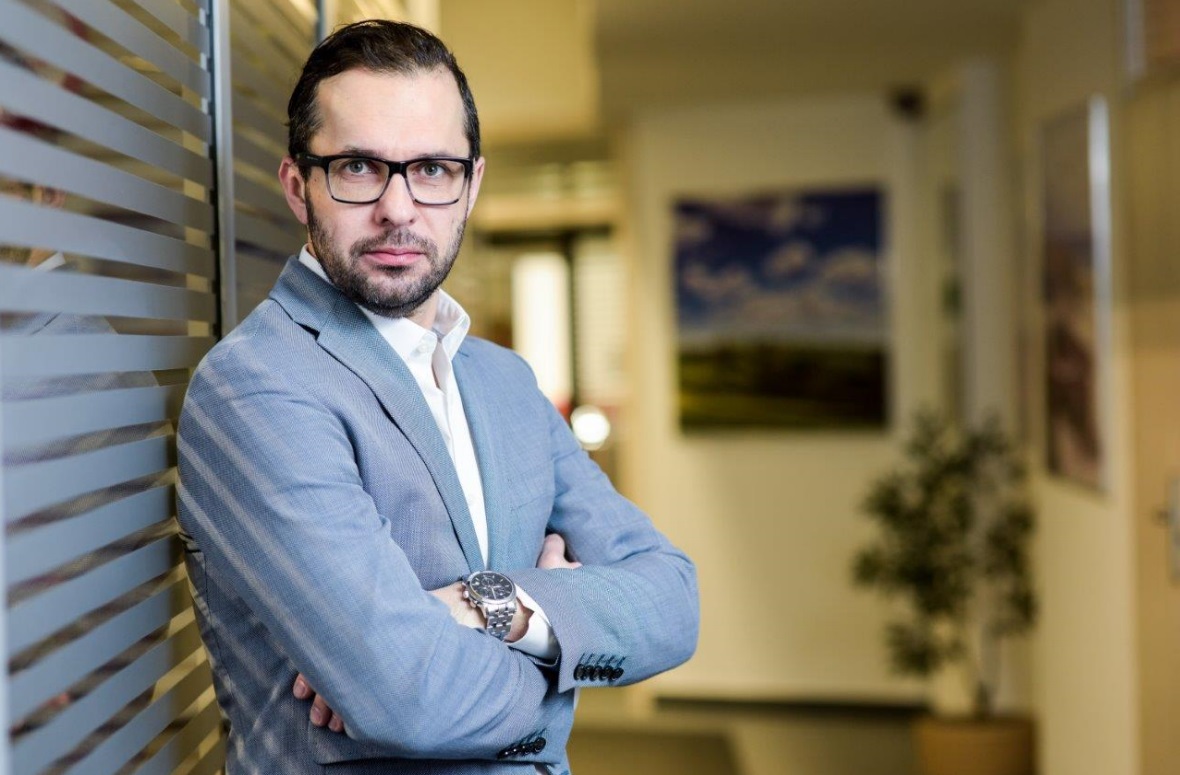 Szanowni Państwo, Drodzy Inwestorzy!Rok 2018, po trudnym roku  poprzednim  miał być okresem, w którym Spółka ustabilizuje procesy wewnętrzne, osiągnie rentowność i utrzyma dynamiczny wzrost.  Działania mające na celu osiągnięcie tych założeń,  zapoczątkowane jeszcze w 2017 roku a kontynuowane  w roku następnym zaczęły przynosić efekty. Uproszczenie  struktury organizacyjnej pozwoliło zmniejszyć koszty stałe, a usprawnienie  procesów: pozyskiwania klienta, weryfikacji jego ryzyka, monitoringu i windykacji dało Spółce nowe narzędzia do wzrostu.  Możemy potwierdzić stabilizację wskaźników szkodowości, systematyczną poprawę efektywności działań windykacyjnych oraz obniżenia kosztów ryzyka. Wdrażane modele scoringowe prowadzą do osiągnięcia stabilności. Podstawowe dane dla IV kwartału 2018 r. i okresów porównywalnych przedstawiają się następująco: Poprawa procesów operacyjnych sukcesywnie znajdowała swoje odzwierciedlenie w wynikach Spółki w kolejnych miesiącach. W I półroczu zysk wyniósł 1,7 mln zł, a po trzech kwartałach 2,8 mln.  Wszystko zdawało się potwierdzać fakt iż Spółka odzyskała stabilizację oraz jest na ścieżce wzrostu.IV kwartał 2018 roku drastycznie jednak odmienił sytuację.  W okresie tym skumulowały się negatywne skutki perturbacji na rynku finansowym, które trwały  na nim od drugiej połowy roku. Afera związana ze Spółką Get Back, oraz Krajowym Nadzorem Finansowym  spowodowała, że rynek papierów dłużnych przeżył załamanie. Odbiło się to  bardzo mocno na wielkości sprzedaży w ramach sekurytyzacji do współpracującego z CAPITAL SERVICE S.A. funduszu inwestycyjnego, który z powodu nie możności uplasowania swoich certyfikatów inwestycyjnych ograniczył mocno zakupy portfeli pożyczkowych. Wielkość portfeli podlegających sekurytyzacji, w kolejnych miesiącach II półrocza sukcesywnie spadała, by w grudniu stać się praktycznie nieistotna.  Od tego czasu do chwili obecnej sekurytyzacja ma charakter okazjonalny i nie odgrywa ważnej roli w przychodach Spółki.Ubytek sprzedaży, generującej do tej pory ok. 20 – 25 % wszystkich przychodów postawił jednak Spółkę w bardzo trudnej sytuacji. Przy braku realnych perspektyw na szybką zmianę tego stanu rzeczy musieliśmy szybko zmodyfikować model biznesowy. Sekurytyzację, przynajmniej w części postanowiliśmy zastąpić przychodami z własnego portfela pożyczkowego, w związku z czym rozpoczęliśmy intensywną jego budowę.  W wyniku podjętych działań, w IV kwartale zwiększyliśmy własny portfel o ok. 20 mln, a do chwili publikacji sprawozdania o ok. 40 mln. Wiązało się to jednak z dużym kosztem. Oprócz brakujących przychodów z sekurytyzacji, konieczne było zawiązanie na nowo utworzony portfel rezerw na ryzyko szkodowości.  Przychody z nowego portfela odroczone są zaś  niestety w czasie. Wszystkie te czynniki spowodowały, że ostatni kwartał roku obciążył wynik Spółki stratą.  Patrząc jednak na to w dłuższej perspektywie, własny, duży portfel pożyczkowy, przy zachowaniu odpowiednich parametrów jakościowych, pozwoli się uniezależnić od cyklów koniunkturalnych i turbulencji na rynku zewnętrznym.W świetle powyższych działań głównymi wyzwaniami stojącymi przed Spółką pozostaje głównie sfinansowanie prowadzonej dużej akcji pożyczkowej. Tąpnięcie na rynku  finansowym w końcówce 2018 roku utrudniło, ale nie zahamowało naszych poszukiwań nowych źródeł finansowania. Systematycznie rozszerzamy kontakty z inwestorami krajowymi jak i zagranicznymi aby zapewnić naszej organizacji nieprzerwany rozwój. Ponieważ  wydaje się, że problemy operacyjne mamy już za sobą a przyczyną obecnych problemów są nie przewidziane przez nas czynniki zewnętrzne  wierzymy, że rok 2019 będzie rokiem, w którym stworzymy organizację, która oprócz generowania wartości dla klientów i inwestorów będzie odporna na tego rodzaju zdarzenia w przyszłości. Organizację stabilną i dochodową.Żywimy również nadzieję, że będziecie  Państwo nadal wspierać rozwój CAPITAL SERVICE SA. Z naszej strony dołożymy wszelkich starań, aby Państwa nie zawieść. 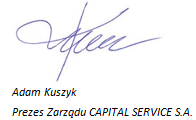 Spis treściI.	SPRAWOZDANIE ZARZĄDU Z DZIAŁALNOŚCI GRUPY KAPITAŁOWEJ CAPITAL SERVICE ZA OKRES OD DNIA 1 STYCZNIA 2018 ROKU DO DNIA 31 GRUDNIA 2018 ROKU	61.	INFORMACJE OGÓLNE O GRUPIE KAPITAŁOWEJ CAPITAL SERVICE	61.1.	Powstanie i czas trwania Grupy Kapitałowej	61.2.	Dane jednostki dominującej	61.3.	Zarząd Spółki	61.4.	Rada Nadzorcza Spółki	71.5.	Znaczący akcjonariusze jednostki dominującej	71.6.	Jednostki zależne	91.7.	Jednostki stowarzyszone	122.	CHARAKTERYSTYKA DZIAŁALANOŚCI GRUPY KAPITAŁOWEJ	142.1.	Istotne dokonania lub niepowodzenia Grupy wraz z opisem najważniejszych czynników i zdarzeń, w szczególności o nietypowym charakterze, mających wpływ na osiągnięte wyniki	142.1.1.	Sprzedaż wierzytelności	142.1.2.	Projekt Długi.Info	152.1.3.	Wykup obligacji serii G spółki CAPITAL SERVICE S.A.	152.1.4.	Obligacje serii I	152.1.5.	Emisja i przydział obligacji serii J spółki CAPITAL SERVICE S.A.	162.1.6.	Emisja i przydział obligacji serii K spółki CAPITAL SERVICE S.A.	162.1.7.	Emisja i przydział obligacji serii L spółki CAPITAL SERVICE S.A.	172.1.8.	Emisja i przydział obligacji serii M spółki CAPITAL SERVICE S.A.	172.1.9.	CS 1 Fundusz Inwestycyjny Zamknięty Niestandaryzowany Fundusz Sekurytyzacyjny	182.1.10.	EQUES MICHAEL STROM CREDITUM 2 Fundusz Inwestycyjny Zamknięty Niestandaryzowany Fundusz Sekurytyzacyjny	182.1.11.	Rozwój sieci franczyzowej	182.2.	Rozwój podstawowej działalności Grupy Kapitałowej CAPITAL SERVICE w 2018 r.	192.2.1	Sieć dystrybucji i sprzedaży produktów	192.2.2	Oferta produktowa	222.2.3	Sprzedaż w 2018 r. i baza klientów	242.3	Wyniki finansowe wypracowane w 2018 r.	262.4	Opis podstawowych zagrożeń i ryzyk, które zdaniem Emitenta są istotne dla oceny jego zdolności wywiązywania się ze zobowiązań wynikających z wyemitowanych dłużnych instrumentów finansowych	302.4.1	Ryzyka związane bezpośrednio z Grupą Kapitałową CAPITAL SERVICE i prowadzoną przez nią działalnością	302.4.2	Ryzyka związane z otoczeniem Grupy Kapitałowej CAPITAL SERVICE	372.4.3	Czynniki ryzyka związane bezpośrednio z Obligacjami	413.	INFORMACJE NA TEMAT AKTYWNOŚCI GRUPY KAPITAŁOWEJ CAPITAL SERVICE DOTYCZĄCE PODEJMOWANYCH INICJATYW NASTAWIONYCH NA WPROWADZENIE ROZWIĄZAŃ INNOWACYJNYCH W PRZEDSIĘBIORSTWIE W OBSZARZE ROZWOJU PROWADZONEJ DZIAŁALNOŚCI	42II.	SPRAWOZDANIE FINANSOWE GRUPY KAPITAŁOWEJ CAPITAL SERVICE ZA OKRES OD DNIA 01 STYCZNIA 2018 ROKU DO DNIA 31 GRUDNIA 2018 ROKU	431.	ZASADY PRZYJĘTE PRZY SPORZĄDZANIU SPRAWOZDANIA FINANSOWEGO	431.1.	Informacje ogólne dotyczące jednostki dominującej	431.2.	Skonsolidowane sprawozdanie finansowe	431.3.	Informacje ogólne dotyczące jednostek zależnych	441.4.	Informacje ogólne dotyczące jednostek współzależnych	461.5.	Informacje ogólne dotyczące jednostek stowarzyszonych	461.6.	Informacje ogólne dotyczące innych jednostek niż podporządkowane, w których jednostki powiązane posiadają mniej niż 20% udziałów (akcji)	461.7.	Informacje dotyczące jednostek podporządkowanych wyłączonych ze skonsolidowanego sprawozdania finansowego	461.8.	Zastosowane zasady i metody rachunkowości	461.9.	Środki  trwałe i wartości niematerialne	471.10.	Aktywa finansowe utrzymywane do terminu zapadalności	471.11.	Aktywa finansowe przeznaczone do obrotu	481.12.	Należności i zobowiązania	481.12.1.	Zobowiązania z tytułu leasingu	481.12.2.	Należności z tytułu udzielonych pożyczek i należności własne nieprzeznaczone do obrotu		491.13.	Rozliczenia międzyokresowe kosztów oraz rezerwy	501.14.	Rezerwa i aktywa z tytułu odroczonego podatku dochodowego	501.15.	Przychody z tytułu prowizji, odsetek, opłat windykacyjnych i inne przychody	501.16.	Środki pieniężne i ich ekwiwalenty	502.	DANE FINANSOWE	512.1.	Wybrane dane finansowe	512.2.	Rachunek zysków i strat	522.3.	Aktywa		542.4.	Pasywa		552.5.	Rachunek przepływów pieniężnych	572.6.	   Zestawienie zmian w kapitale własnym	58III.	JEDNOSTKOWE SKRÓCONE SPRAWOZDANIE FINANSOWE CAPITAL SERVICE S.A. ZA OKRES OD DNIA 01 STYCZNIA 2018 DO DNIA 31 GRUDNIA 2018 ROKU	603.1.	Wybrane dane finansowe	603.2.	Rachunek zysków i strat	613.3.	Aktywa		633.4.	Pasywa		643.5.	Rachunek przepływów pieniężnych	653.6.	Zestawienie zmian w kapitale własnym	66IV.	INFORMACJE O STRUKTURZE AKCJONARIATU ZE WSKAZANIEM AKCJONARIUSZY POSIADAJĄCYCH NA DZIEŃ SPORZĄDZENIA RAPORTU, CO NAJMNIEJ 5 % GŁOSÓW NA WALNYM ZGROMADZENIU	68V.	INFORMACJE DOTYCZĄCE LICZBY OSÓB ZATRUDNIONYCH PRZEZ CAPITAL SERVICE S.A. W PRZELICZENIU NA PEŁNE ETATY	68VI.	OŚWIADCZENIA ZARZĄDU	69SPRAWOZDANIE ZARZĄDU Z DZIAŁALNOŚCI GRUPY KAPITAŁOWEJ CAPITAL SERVICE ZA OKRES OD DNIA 1 STYCZNIA 2018 ROKU DO DNIA 31 GRUDNIA 2018 ROKUINFORMACJE OGÓLNE O GRUPIE KAPITAŁOWEJ CAPITAL SERVICEPowstanie i czas trwania Grupy KapitałowejGrupa Kapitałowa CAPITAL SERVICE ukształtowała się w 2015 r. Spółka dominująca CAPITAL SERVICE S.A. oraz pozostałe jednostki Grupy Kapitałowej zostały utworzone na czas nieokreślony.  Dane jednostki dominującejZarząd SpółkiW okresie od 1 stycznia 2018 r. do dnia sporządzenia niniejszego Raportu Kwartalnego, decyzją Rady Nadzorczej CAPITAL SERVICE S.A. miały miejsce następujące zmiany w składzie Zarządu Spółki:Tomasz Kaźmierski –  z dniem 1 czerwca 2018 r. został odwołany z pełnienia funkcji Członka Zarządu odpowiedzialnego za sprzedaż.Kazimierz Dziełak – z dniem 1 czerwca 2018 r. został powołany do pełnienia  funkcji Wiceprezesa Zarządu.Kamil Polikowski – z dniem 1 września 2018 r. został powołany do pełnienia funkcji Członka Zarządu.Data odwołania 8 stycznia 2019 r.Dariusz Łachowski – z dniem 9 stycznia 2019 r. został powołany do pełnienia funkcji Członka Zarządu. Dariusz Łachowski piastował dotychczas stanowisko Dyrektora Departamentu Franczyzy.W związku z powyższymi zmianami, na dzień sporządzenia niniejszego Raportu w skład Zarządu CAPITAL SERVICE S.A. wchodzą następujące osoby:Adam Kuszyk – Prezes Zarządu,Kazimierz Dziełak – Wiceprezes Zarządu,Łukasz Jędrzejczyk – Członek Zarządu,Dariusz Łachowski – Członek Zarządu. Rada Nadzorcza SpółkiDnia 23 maja 2018 r. odbyło się Nadzwyczajne Walne Zgromadzenie Spółki CAPITAL SERVICE S.A., w ramach, którego Pan Kazimierz Dziełak – Członek Rady Nadzorczej został odwołany ze swojej funkcji. W skład Rady Nadzorczej został powołany Pan Grzegorz Dziełak.Na dzień sporządzenia niniejszego Raportu w skład Rady Nadzorczej Spółki wchodzą następujące osoby:Adam Kowalczuk – Przewodniczący Rady Nadzorczej,Jadwiga Suchecka – Członek Rady Nadzorczej,Grzegorz Dziełak – Członek Rady Nadzorczej.Znaczący akcjonariusze jednostki dominującejPodstawowe informacje dotyczące Akcjonariatu Spółki, na dzień sporządzenia niniejszego Raportu przedstawiają poniższy wykres oraz tabela:Wykres. Struktura Akcjonariatu Spółki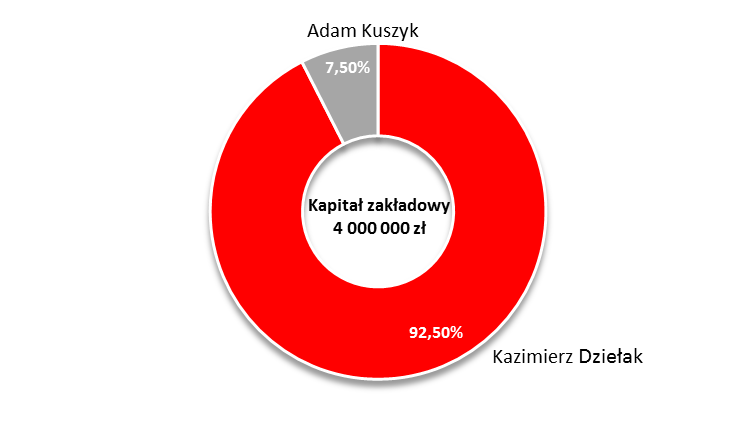 Tabela. Informacja o akcjonariacieJednostki zależneNa dzień sporządzenia niniejszego Raportu, Spółka CAPITAL SERVICE S.A. jest jednostką dominującą wobec pięciu jednostek. Podstawowe informacje dotyczące jednostek zależnych przedstawia poniższa tabela:	Podstawowe informacje dotyczące struktury Grupy Kapitałowej na dzień sporządzenia niniejszego Raportu przedstawiają poniższa tabela oraz wykres:Tabela. Informacje o jednostkach zależnychJednostki stowarzyszonePodstawowe informacje dotyczące jednostek stowarzyszonych przedstawiają poniższe tabele:* CAPITAL SERVICE S.A. objęła 1 sztukę 33,33% certyfikatów inwestycyjnych FunduszuWykres. Struktura Grupy KapitałowejCHARAKTERYSTYKA DZIAŁALANOŚCI GRUPY KAPITAŁOWEJIstotne dokonania lub niepowodzenia Grupy wraz z opisem najważniejszych czynników i zdarzeń, w szczególności o nietypowym charakterze, mających wpływ na osiągnięte wynikiSprzedaż wierzytelnościW 2018 r. CAPITAL SERVICE S.A. kontynuuje podjętą w 2014 r. decyzję Zarządu dotyczącą zaniechania windykacji sądowej we własnym zakresie na rzecz sprzedaży przeterminowanych wierzytelności. W związku z tym na dzień sporządzenia niniejszego Raportu CAPITAL SERVICE S.A. przeprowadziła następujące sprzedaże wierzytelności:w styczniu 2018 r. sprzedano pakiet wierzytelności przeterminowanych powyżej 60 dni. Przychody z tej transakcji wyniosły: 1 980 812,68 zł.w kwietniu 2018 r. sprzedano pakiet wierzytelności przeterminowanych powyżej 60 dni. Przychody z tej transakcji wyniosły: 2 614 392,00 zł.w lipcu 2018 r. sprzedano pakiet wierzytelności przeterminowanych powyżej 60 dni. Przychody z tej transakcji wyniosły: 2 141 945,67 zł.w sierpniu 2018 r. sprzedano pakiet wierzytelności przeterminowanych powyżej 60 dni. Przychody z tej transakcji wyniosły: 1 141 363,47 zł.w październiku 2018 r. sprzedano pakiet wierzytelności przeterminowanych powyżej 90 dni. Przychody z tej transakcji wyniosły: 4 406 674,00 zł.w listopadzie 2018 r. sprzedano pakiet wierzytelności przeterminowanych powyżej 60 dni. Przychody z tej transakcji wyniosły: 939 565,69 zł.w lutym 2019 r. sprzedano pakiet wierzytelności przeterminowanych powyżej 90 dni. Przychody z tej transakcji wyniosły 585 158,05 zł. Wierzytelności objęte ww. transakcjami sprzedaży były uprzednio spisane z portfela należności spółki lub zostały w całości pokryte rezerwami.Transakcje sprzedaży wierzytelności ujmowane są w rachunku zysków i strat w następujących pozycjach:Przychody finansowe (Zysk ze zbycia inwestycji) – cena sprzedaży,Koszty finansowe (Inne) – wartość bilansowa sprzedanych wierzytelności,Pozostałe koszty operacyjne (Inne koszty operacyjne) – pomniejszenie kosztów rezerw na należności pożyczkowe.Projekt Długi.InfoW marcu 2018 r. CAPITAL SERVICE S.A. nawiązała współpracę z Factory Network S.A., będącej właścicielem portalu długi.info. Serwis długi.info to interaktywna tablica ogłoszeń, internetowy portal przeznaczony do składania zaproszeń do zawarcia umów sprzedaży wierzytelności. Serwis adresowany jest do przedsiębiorców prowadzących działalność gospodarczą, jak również do osób fizycznych posiadających udokumentowane tytuły zapłaty w postaci faktur, weksli, nakazów sądowych, tytułów egzekucyjnych, umów. Projekt, koordynowany przez Departament Windykacji CAPITAL SERVICE S.A., trwający kilka miesięcy był doświadczeniem, który pozwolił poza tradycyjną ścieżką sprzedaży przeterminowanych wierzytelności sprawdzić możliwości online takiego procesu. Cały proces sprzedaży odbywał się za wiedzą dłużnika, który wraz z wystawieniem oferty na giełdzie długów został poinformowany o wystawieniu swojego długu na sprzedaż, otrzymywał także link do oferty i dane kontaktowe do CAPITAL SERVICE S.A., w formie krótkiej wiadomości SMS, jak również w formie mailowej. Spłata zaległego zobowiązania skutkowała usunięciem oferty z portalu długi.info.Wykup obligacji serii G spółki CAPITAL SERVICE S.A.Dnia 27 lipca 2018 r. Capital Service S.A. wykupiła, zgodnie z warunkami emisji, obligacje serii G. Uchwała o emisji ww. obligacji została podjęta przez Zarząd CAPITAL SERVICE S.A. 11 grudnia 2015 r. Przydział obligacji nastąpił 14 grudnia 2015 r. Łączna wartość emisji obligacji serii G wyniosła 15.000.000,00 zł (piętnaście milionów złotych). Zarząd CAPITAL SERVICE S.A. informuje, iż Spółka zrealizowała wszystkie świadczenia należne Obligatariuszom z tytułu emisji obligacji serii G i w związku z tym, na dzień sporządzenia niniejszego Raportu Kwartalnego, nie posiada żadnych zobowiązań z nich wynikających.Obligacje serii I Dnia 31 marca 2018 r. Zarząd CAPITAL SERVICE S.A. dokonał obowiązkowego przedterminowego wykupu 94.910 (słownie: dziewięćdziesięciu czterech tysięcy dziewięciuset dziesięciu) sztuk obligacji serii I, zgodnie z Warunkami Emisji Obligacji Serii I emitowanych przez CAPITAL SERVICE S.A. (stosowanie do treści pkt. 9.8.2. w związku z pkt. 9.8.1. Warunków Emisji Obligacji Serii I).Dnia 30 czerwca 2018 r. Zarząd CAPITAL SERVICE S.A. dokonał obowiązkowego przedterminowego wykupu 42.780 (słownie: czterdziestu dwóch tysięcy siedmiuset osiemdziesięciu) sztuk obligacji serii I, zgodnie z Warunkami Emisji Obligacji Serii I emitowanych przez CAPITAL SERVICE S.A. (stosowanie do treści pkt. 9.8.2. w związku z pkt. 9.8.1. Warunków Emisji Obligacji Serii I).Dnia 1 października 2018 r. CAPITAL SERVICE S.A. dokonała wykupu 62.310 sztuk obligacji zwykłych na okaziciela serii I oraz terminowej wypłaty odsetek od ww. obligacji, zgodnie z harmonogramem przyjętym w warunkach ich emisji. Całość emisji objęła 200 000 sztuk obligacji, z czego 94.910 sztuk zostało wykupionych w marcu 2018 r., a 42.780 sztuk w czerwcu br. Przydział obligacji nastąpił 26 czerwca 2017 roku. W związku z terminowym wypełnieniem obowiązków wynikających z warunków emisji ww. obligacji, Spółka nie posiada żadnych zobowiązań z tytułu obligacji serii I.Emisja i przydział obligacji serii J spółki CAPITAL SERVICE S.A.Dnia 12 lipca 2018 r. Zarząd CAPITAL SERVICE S.A. podjął uchwałę o emisji obligacji serii J. Obligacje serii J zostały zaoferowane w trybie określonym w art. 33 punkt 2 Ustawy z dnia 15 stycznia 2015 r. o obligacjach, tj. poprzez kierowanie propozycji nabycia obligacji serii J do nie więcej niż 149 indywidualnie oznaczonych adresatów w sposób, który nie stanowi oferty publicznej w rozumieniu art. 3 ustawy o ofercie publicznej i warunkach wprowadzania instrumentów finansowych do zorganizowanego systemu obrotu oraz o spółkach publicznych.Dnia 18 lipca 2018 r., na mocy stosownej uchwały Zarządu, dokonany został przydział łącznie 1.300 sztuk obligacji serii J o łącznej wartości 1.300.000,00 zł.Obligacje serii J są obligacjami 24-miesięcznymi, na okaziciela, o wartości nominalnej 1.000 zł każda. Obligacje mają postać dokumentu. Zabezpieczenie obligacji, wskazane w Warunkach Emisji Obligacji, w postaci oświadczenia o poddaniu spółki egzekucji na podstawie art. 777 § 1 pkt. 5 Kodeksu postępowania cywilnego zostało ustanowione w dniu 2 sierpnia 2018 r.Emisja i przydział obligacji serii K spółki CAPITAL SERVICE S.A.Dnia 16 listopada 2018 r. Zarząd spółki CAPITAL SERVICE S.A. podjął uchwałę w sprawie emisji obligacji serii K. Na podstawie ww. uchwały oraz w trybie określonym w art. 33 punkt 2 Ustawy z dnia 15 stycznia 2015 r. o obligacjach, tj. poprzez kierowanie propozycji nabycia obligacji serii K do nie więcej niż 149 indywidualnie oznaczonych adresatów w sposób, który nie stanowi oferty publicznej w rozumieniu art. 3 ustawy o ofercie publicznej i warunkach wprowadzania instrumentów finansowych do zorganizowanego systemu obrotu oraz o spółkach publicznych.Dnia 5 grudnia 2018 r., na mocy stosownej uchwały Zarządu, dokonany został przydział 131.000 sztuk obligacji serii K o łącznej wartości nominalnej 13.100.000 zł. Obligacje serii K są obligacjami na okaziciela, o nominalnej wartości 100,00 zł każda. Obligacje nie mają postaci dokumentu.Zabezpieczenie obligacji stanowią:Zastaw rejestrowy na wierzytelnościach Spółki wynikających z umowy rachunku Escrow związanych z rachunkiem bankowym Escrow prowadzonym przez Powszechną Kasę Oszczędności Bank Polski S.A.,Zastaw rejestrowy na zbiorze o zmiennym składzie składającym się z wierzytelności aktualnych i przyszłych z tytułu pożyczek pieniężnych, które zostaną udzielone przez Spółkę w ramach prowadzonej przez nią działalności gospodarczej osobom fizycznym na zasadach uregulowanym warunkami emisji tychże obligacji,Cesja wierzytelności określonych w warunkach emisji obligacji,Rachunek bankowy Escrow, na który będą dokonywane spłaty wierzytelności stanowiących przedmiot zastawu rejestrowego, o którym mowa w punkcie a) powyżej.Wyżej wymienione zabezpieczenia regulowane są po dacie emisji obligacji w terminach wskazanych w warunkach ich emisji.Emisja i przydział obligacji serii L spółki CAPITAL SERVICE S.A.Zarząd CAPITAL SERVICE S.A. z siedzibą w Ostrołęce podjął w dniu 7 stycznia 2019 r. uchwałę o emisji obligacji serii L w trybie określonym w art. 33 punkt 2 Ustawy z dnia 15 stycznia 2015 r. o obligacjach, tj. poprzez kierowanie propozycji nabycia obligacji serii L do nie więcej niż 149 indywidualnie oznaczonych adresatów w sposób, który nie stanowi oferty publicznej w rozumieniu art. 3 ustawy o ofercie publicznej i warunkach wprowadzania instrumentów finansowych do zorganizowanego systemu obrotu oraz o spółkach publicznych.Dnia 28 stycznia 2019 r., na mocy stosownej uchwały Zarządu, dokonany został przydział łącznie 89 071 sztuk obligacji serii L o łącznej wartości nominalnej 8.907.100 zł.Obligacje serii L są obligacjami na okaziciela, o wartości nominalnej 100,00 zł każda. Obligacje nie mają postaci dokumentu.Warunki emisji obligacji zobowiązują Emitenta do ustanowienia stosownych zabezpieczeń po dacie emisji, tj. po dacie zapisania Obligacji w ewidencji w rozumieniu art. 8 ust. 1 ustawy o obligacjach.Obligacje serii L nie będą przedmiotem ubiegania się o wprowadzenie do Alternatywnego Systemu Obrotu prowadzonego przez Giełdę Papierów Wartościowych w Warszawie na rynku Catalyst.Emisja i przydział obligacji serii M spółki CAPITAL SERVICE S.A.Dnia 21 lutego 2019 r. Zarząd spółki CAPITAL SERVICE S.A. podjął uchwałę w sprawie emisji obligacji serii M spółki CAPITAL SERVICE S.A. Obligacje są 24 miesięcznymi obligacjami zwykłymi, na okaziciela, z terminem wykupu przypadającym na dzień 25 lutego 2021 r. W dniu 25 lutego 2019 r. nastąpił przydział obligacji o wartości 700.000 zł na rzecz CS1 Funduszu Inwestycyjnego Zamkniętego Niestandaryzowanego Funduszu Sekurytyzacyjnego z siedzibą w Gdańsku.CS 1 Fundusz Inwestycyjny Zamknięty Niestandaryzowany Fundusz SekurytyzacyjnyW 2017 r. CAPITAL SERVICE S.A. nawiązała współpracę z wyspecjalizowanym podmiotem w zakresie tworzenia i zarządzania funduszami inwestycyjnymi oraz utworzyła fundusz inwestycyjny zamknięty działający pod nazwą CS 1 Fundusz Inwestycyjny Zamknięty Niestandaryzowany Fundusz Sekurytyzacyjny. Fundusz został wpisany do rejestru funduszy inwestycyjnych przez Sąd Okręgowy w Warszawie postanowieniem z dnia 20 października 2017 r.  Funduszem zarządza EQUES Investment Towarzystwo Funduszy Inwestycyjnych Spółka Akcyjna.CAPITAL SERVICE S.A. posiada łącznie 276 sztuk (99%) certyfikatów funduszu, w tym 199 sztuk certyfikatów serii A i 77 sztuk certyfikatów serii B. Na 199 certyfikatach serii A ustanowiony został zastaw rejestrowy w rozumieniu ustawy z dnia 6 grudnia 1996 r. o zastawie rejestrowym i rejestrze zastawów. Zastaw ustanowiony został na rzecz Dubiński Jeleński Masiarz i Wspólnicy Spółka komandytowa jako administratora zastawu w rozumieniu art. 4 ust. 4 ww. ustawy. Zastaw na certyfikatach stanowi jedno z zabezpieczeń wierzytelności wynikających z obligacji serii H spółki CAPITAL SERVICE S.A. W dniu 23 listopada 2018 r. właściwy sąd rejestrowy dokonał wpisu zastawu do rejestru zastawówW październiku 2018 r. do Funduszu CS1 został wniesiony portfel wierzytelności o wartości nominalnej: 15 715 293,32 zł.EQUES MICHAEL STROM CREDITUM 2 Fundusz Inwestycyjny Zamknięty Niestandaryzowany Fundusz SekurytyzacyjnyOd grudnia 2018 r. CAPITAL SERVICE S.A. jest posiadaczem 1 certyfikatu inwestycyjnego serii A (33,33%) w ramach funduszu „EQUES MICHAEL STROM CREDITUM 2 Fundusz Inwestycyjny Zamknięty Niestandaryzowany Fundusz Sekurytyzacyjny”. Fundusz jest funduszem inwestycyjnym zamkniętym niestandaryzowanym funduszem sekurytyzacyjnym, utworzonym i działającym na zasadach określonych w przepisach Ustawy oraz w statucie Funduszu, nadanym przez EQUES Investment Towarzystwo Funduszy Inwestycyjnych Spółka Akcyjna z siedzibą w Gdańsku przy ul. Chłopskiej 53. Czas trwania Funduszu jest ograniczony do dnia 30 grudnia 2021 r.Rozwój sieci franczyzowejW drugiej połowie 2018 r. CAPITAL SERVICE S.A. zdynamizowała swoje działania w zakresie rozbudowywania sieci franczyzowej. Oddziały franczyzowe traktowane są w każdym obszarze swojej działalności jako Oddział terenowy KredytOK. Nowe oddziały franczyzowe najczęściej powstają w miejscowościach, w których nie działają własne oddziały terenowe KredytOK. Dla tej formy działalności zostały opracowane odpowiednie procedury, regulaminy i dedykowane zasoby, w tym znaczące pulpity nawigacyjne, których celem jest ułatwienie zarządzania sprzedażą, ryzykiem oraz  usprawnienie procesów decyzyjnych.W październiku 2018 r. przedstawiciele Departamentu Franczyzy CAPITAL SERVICE S.A. brali udział w Targach Franczyzy, jest to duże wydarzenie zarówno dla franczyzobiorców, jak również dla franczyzodawców. Każdego roku w targach uczestniczy ok. 200 firm – przedstawicieli polskich i zagranicznych marek, z różnych branż, zaś w ciągu 3 dni trwania targów stoiska odwiedza ok. 7 tys. przedsiębiorców zainteresowanych otwarciem własnej formy pod znaną marką. Był to zatem świetny sposób na przedstawienie oferty Spółki osobom zainteresowanym i nawiązanie współpracy.Na dzień sporządzenia niniejszego Raportu w swojej strukturze posiada ponad 20 oddziałów franczyzowych, natomiast Departament Franczyzy CAPITAL SERVICE S.A. w kolejnych miesiącach 2019 r. planuje dalszy rozwój tego kanału sprzedaży.Rozwój podstawowej działalności Grupy Kapitałowej CAPITAL SERVICE w 2018 r.Sieć dystrybucji i sprzedaży produktówGrupa Kapitałowa CAPITAL SERVICE prowadzi swoją działalność pożyczkową na polskim rynku, zachowując najwyższe standardy jakości i obsługi klienta, przy wykorzystaniu czterech kanałów sprzedaży: sieci własnych oddziałów terenowych KredytOK, w tym oddziałów franczyzowych, internetu, agentów i brokerów oraz własnego Contact Center. Niezmiennie, podstawowym kanałem dystrybucji są oddziały terenowe KredytOK, których liczba na koniec 2018 r. wyniosła ponad 100. Oddziały terenowe zlokalizowane są w miastach powyżej 30.000 mieszkańców, usytuowane w bardzo dobrze skomunikowanych miejscach i wyróżniające się logiem marki. Jest to znaczący kanał dystrybucji z punktu widzenia sprzedaży bezpośredniej oraz dotarcia do potencjalnych klientów. Procedowanie wniosków pożyczkowych przez sieć oddziałową KredytOK odbywa się w ramach Platformy Oddział+. Jest to szeroko rozbudowany system, którego wdrożenie w 2017 r. zdecydowanie usprawniło proces wnioskowania o pożyczkę, umożliwiając uzyskanie informacji o wszystkich dostępnych dla klienta ofertach po wprowadzeniu jednego wniosku. Poza tradycyjną siecią stacjonarną CAPITAL SERVICE S.A. systematycznie rozwija i udoskonala  pozostałe kanały pozyskiwania, sprzedaży i dystrybucji oferty własnej. Taka strategia Spółki pozwala z jednej strony na dotarcie do nowych potencjalnych klientów, a z drugiej strony na coraz lepsze i pełniejsze wykorzystanie potencjału sprzedażowego obecnych klientów. Niebagatelne znaczenie ma tutaj posiadanie własnego rozbudowanego Contact Center, które jest centralnym miejscem przyjmowania i obsługi zgłoszeń klientów zainteresowanych pożyczką. Centralizacja obsługi zgłoszeń pozwala na wprowadzenie licznych automatyzacji procesu, specjalizacji, a w efekcie znaczną poprawę wydajności. Do oddziałów terenowych trafiają zweryfikowane zgłoszenia klientów (wnioski o pożyczkę sporządzone przez Doradców Klienta Contact Center za pośrednictwem Platformy Oddział+ z wstępną ofertą), klienci umawiani są na spotkania oraz otrzymują informacje o formalnościach, które muszą jeszcze dopełnić. Tak przebiegający proces pozwala na skrócenie czasu obsługi klientów. Klienci przychodzą do oddziału razem z wymaganymi do udzielenia pożyczki lub kredytu dokumentami i w efekcie również oszczędzają czas.Począwszy od czerwca 2018 r., za pośrednictwem Contact Center oferowany jest produkt – Pożyczka Ratalna na telefon. Klienci CAPITAL SERVICE S.A. mają możliwość zaciągnięcia pożyczki w trakcie jednej rozmowy telefonicznej. Produkt ten ma na celu przyspieszenie obsługi Klienta, zwiększenie konwersji, a tym samym zwiększenie sprzedaży produktów Grupy.Klienci pozyskiwani za pośrednictwem kanału internetowego, są pozyskiwani z wykorzystaniem własnych stron, w tym landing page, które dedykowane są poszczególnym produktom oraz programom afiliacyjnym realizowanym wspólnie z brokerami. Portal internetowy to źródło zgłoszeń, a więc danych kontaktowych, obsługiwanych następnie przez pozostałe kanały sprzedażowe. W ramach tego kanału Spółka systematycznie nawiązuje współpracę z nowymi sieciami afiliacyjnymi, tworzone są nowe strony typu landing page, dzięki czemu następuje wzrost liczby klientów pozyskanych za pośrednictwem tego kanału. Na dzień sporządzenia niniejszego Sprawozdania program KredytOK dostępny jest na czołowych platformach internetowych, do których można zaliczyć m.in.: COMPERIA, BANKIER, AFFILIATE44, PROPERAD, SOLUTIONS4AD, TOTAL MONEY, ALL4AFFILIATE, AGORA PERFORMANCE.Od czerwca 2018 r. w CAPITAL SERVICE S.A. wdrożono możliwość pełnego wnioskowania oraz zawarcia umowy o pożyczkę przez stronę internetową: www.KredytOK.pl . Dzięki temu spółka CAPITAL SERVICE S.A. otworzyła się na nowy kanał sprzedaży. Poprzez wykorzystanie najnowszych rozwiązań z zakresu pozyskiwania danych, weryfikacji wniosków kredytowych jest w stanie oferować produkty własne szerokiemu gronu klientów internetowych. W III kwartale 2018 r. podjęto liczne działania w ramach rozwoju tego kanału sprzedaży - kanału online. W ramach projektu dostosowano wnioski o pożyczkę do wciąż rosnących potrzeb i wymagań klientów korzystających z oferty KredytOK; celem efektywnej weryfikacji klientów dodano dodatkowe sprawdzenia w zewnętrznych bazach danych; jak również wprowadzono ekosystem skutkujący maksymalizacją sprzedaży i wykorzystaniem innych kanałów sprzedaży (sieć oddziałowa, kanał telefoniczny), w przypadku, gdy klient nie ukończył w pełni procesu online.W ramach całej Grupy Kapitałowej, dynamicznie działa programistyczny interfejs, API Agent+, który umożliwia udostępnianie produktów CAPITAL SERVICE S.A. bezpośrednio w systemach innych firm i integratorów produktów finansowych oraz pozwala na złożenie wniosku kredytowego, odbiór decyzji kredytowej, generowanie dokumentów, jak również potwierdzenie ich podpisania w siedzibie agenta. Wraz z API Agent+ funkcjonuje Platforma Agent+, czyli kredytowa platforma internetowa umożliwiająca agentom sprzedaż oferowanych przez Grupę produktów pod marką KredytOK. W IV kwartale 2018 r. trwały intensywne prace nad kompleksową przebudową procesu sprzedaży pożyczek za pośrednictwem innych firm (agentów). Zostały wprowadzone m.in. następujące zmiany:umożliwienie sprzedaży produktów dodatkowych (np. usługi prawne), podpisanie umowy przez Klienta dopiero po ostatecznej decyzji kredytowej, zmniejszenie wymogów dotyczących dostarczanych przez Klienta dokumentów dzięki weryfikacji w dostępnych źródłach danych, dostarczenie Klientowi alternatywy dla wymaganych dokumentów w postaci weryfikacji przez bankowość elektroniczną, umożliwienie podpisania dokumentów w formie elektronicznej.Dzięki promowaniu samoobsługowego modelu wśród swoich agentów i brokerów, CAPITAL SERVICE S.A., zyskuje m.in. możliwość stosowania nowoczesnego marketingu, jak również sprzedaż większej liczby produktów własnych. W CAPITAL SERVICE S.A. stosowane są jednakowe standardy jakości obsługi klientów we wszystkich dostępnych kanałach sprzedaży. Bezwzględnie wymagane jest od pracowników przestrzeganie obowiązujących zasad w zakresie uczciwości, przejrzystości i odpowiedzialnego podejścia do każdego klienta.Oferta produktowaPrzedmiotem działalności CAPITAL SERVICE S.A. jest udzielanie pożyczek gotówkowych osobom fizycznym i ich kompleksowa obsługa oraz pośrednictwo finansowe.	Tabela. Produkty własne oferowane przez CAPITAL SERVICE S.A. w 2018 r.Tabela. Produkty obce oferowane przez CAPITAL SERVICE S.A. w 2018 r.Sprzedaż w 2018 r. i baza klientówCAPITAL SERVICE S.A. prowadziła sprzedaż produktów wykorzystując wszystkie wymienione w Raporcie kanały dystrybucji, tj: sieć własnych oddziałów terenowych KredytOK, w tym oddziałów franczyzowych, internetu, agentów i brokerów oraz własnego rozbudowanego Contact Center. Akcja sprzedażowa nieustannie wspierana jest różnorodnymi działaniami marketingowymi wykorzystującymi różne sposoby dotarcia do klientów, jak np. : imprezy promocyjne, konkursy, akcje marketingowe i telemarketingowe dedykowane dla poszczególnych grup klientów. Dzięki powyższym działaniom marketingowym Grupa sukcesywnie rozbudowuje bazę swoich klientów, co w konsekwencji daje perspektywę dalszego rozwoju współpracy oraz sprzedaży produktów własnych oraz obcych. CAPITAL SERVICE S.A. z powodzeniem wykorzystuje multikanałowość w komunikacji z klientami.W I półroczu 2018 r. czynności marketingowe prowadzone były także przy wsparciu reklamy telewizyjnej. Oferta KredytOK dostępna była po raz pierwszy w ogólnopolskiej telewizji – w TVP, Polsat i TVN oraz w niektórych stacjach tematycznych. Grupa systematycznie rozwija dostępne kanały pozyskania i obsługi klientów (afiliacje internetowe, własne Contact Center, współpraca z agentami za pośrednictwem integratorów) oraz poszerza i dostosowuje do wymogów rynku ofertę produktów własnych i obcych (ubezpieczenia - Ubezpieczenia AXA TUiR S.A., Ubezpieczenia  MetLife TUnŻiR, Ubezpieczenia TUZ, pożyczki pozabankowe i kredyty, Pożyczka Autokasa – pożyczka pod zastaw lub na zakup samochodu, LeaseLink- leasing urządzeń i sprzętów, Availo usługi prawne). Wszystkie powyższe działania prowadzą do aktywnego pozyskiwania nowych klientów oraz zaspokajania, wciąż rosnących potrzeb i wymagań, stałych klientów CAPITAL SERVICE S.A.	Poziom sprzedaży w ramach Grupy z roku na rok systematycznie rośnie. Przez cztery kwartały 2018 r. w ramach Grupy udzielono pożyczek na cele konsumpcyjne o łącznej wartości 205 442 tys. zł. Oznacza to wzrost względem roku poprzedniego o ok. 8%, a 2016 o ok. 27%. W wartościach bezwzględnych to wzrost o 14 805 tys. zł (w porównaniu do 2017 r.) oraz o 43 228 tys. zł (w porównaniu do 2016 r.)Udzielony kapitał w 2018 r. oraz w okresach porównywalnych przedstawia poniższy wykres.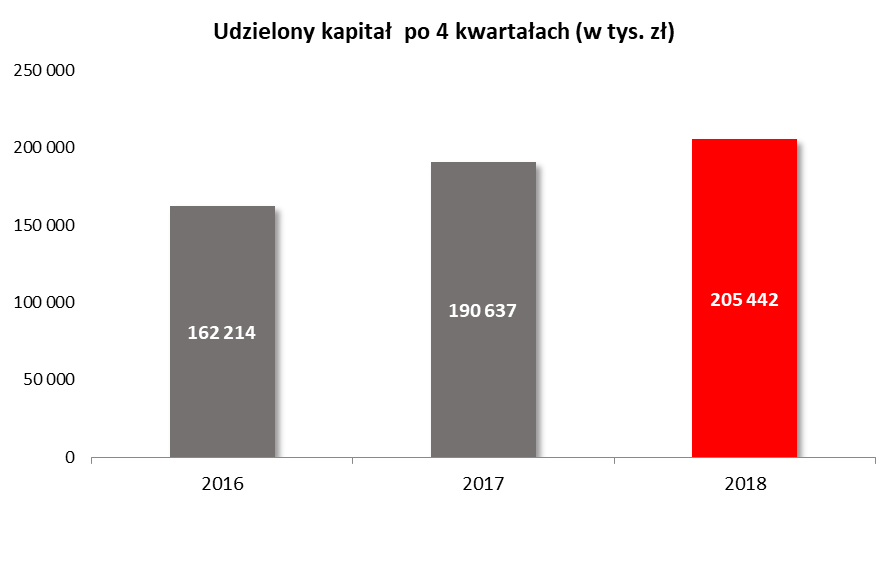 CAPITAL SERVICE S.A. systematycznie kontynuuje liczne działania zmierzające do zmiany struktury produktowej udzielanych pożyczek. Zwiększeniu ulega sprzedaż pożyczek ratalnych, będących produktem przeznaczonym dla bardziej wymagających klientów, poszukujących oferty tańszej i spełniających bardziej rygorystyczne wymagania wobec zdolności kredytowej, kosztem pożyczek jednomiesięcznych. Oferowane gotówkowe pożyczki ratalne, odróżniające się od produktów konkurencji, charakteryzują się przede wszystkim prostotą, szybką i sprawną obsługą klienta, jak również możliwością spłaty pożyczki przed terminem. Ponadto w swojej ofercie produktów ratalnych Grupa posiada produkty przeznaczone do obsługi własnej, jak również produkty przeznaczone do sekurytyzacji – Pożyczka Jak Marzenie, która udzielana jest we współpracy z kilkoma funduszami wierzytelnościowymi zarządzanymi przez Towarzystwo Funduszy Inwestycyjnych EQUES, które zajmują się nabywaniem masowo pakietów nieobsługiwanych wierzytelności, ale także wierzytelności regularnych, nieopóźnionych. Zarządzającym portfelem wierzytelności Funduszu jest Kancelaria Signi S.A.  W ramach tej współpracy CAPITAL SERVICE S.A. zwiększa wartość udzielanych pożyczek bez konieczności angażowania własnych środków o istotnej wartości. Niebagatelne znaczenie ma sprzedaż za pośrednictwem agentów i brokerów, jak również oddziałów franczyzowych, którzy są grupą aktywnych i lojalnych współpracowników. Dzięki nim istnieje możliwość dotarcia do nowych, potencjalnych klientów, którzy dotychczas byli niedostępni.Strukturę udzielonych pożyczek w okresach porównywalnych przedstawia poniższy wykres.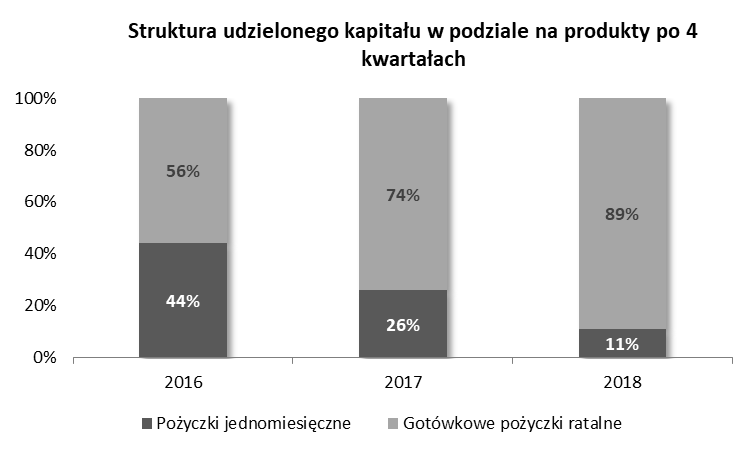 Wyniki finansowe wypracowane w 2018 r.Głównym źródłem dochodu Grupy Kapitałowej CAPITAL SERVICE są przychody uzyskiwane z udzielanych pożyczek gotówkowych osobom fizycznym oraz z ich kompleksowej obsługi. Ponadto Grupa uzyskuje przychód ze sprzedaży ubezpieczeń (m.in. Ubezpieczenia AXA TUiR S.A., Ubezpieczenia  MetLife TUnŻiR) oraz pośrednictwa kredytowego (szeroki wachlarz pożyczek pozabankowych i kredytów).Grupa CAPITAL SERVICE w okresie od stycznia do grudnia 2018 r. wypracowała przychody ze sprzedaży w wysokości 86 mln zł. Strukturę przychodów w podziale na poszczególne produkty w okresach porównywalnych przedstawia poniższy wykres. Zgodnie z powyższym wykresem, w ciągu ostatnich lat nastąpiła wyraźna dywersyfikacja przychodów wypracowanych przez Grupę, która systematycznie rozszerza swoją ofertę o liczne produkty obce, co umożliwia dopasowanie oferty do oczekiwań stałych klientów, jak również pozyskanie nowych. Na chwilę obecną przychody z własnych produktów pożyczkowych będących jednocześnie w obsłudze Spółki stanowią nieco ponad połowę całkowitych przychodów ze sprzedaży. Znaczący udział w przychodach mają również produkty podlegające sekurytyzacji, z których Spółka osiągnęła przychody w wysokości 14,7 mln zł, jak również przychody ze sprzedaży ubezpieczeń, tj. 18,9 mln zł.Wraz ze wzbogacaniem swojej oferty produktowej własnej oraz obcej, Grupa w ostatnim czasie usprawniła procesy ofertowania, badania zdolności kredytowej, jak również proces sprzedaży z wykorzystaniem agentów i brokerów, a przede wszystkim rozbudowała swoją sieć franczyzową. Wszystkie te działania ukierunkowane były głównie na pozyskanie nowego klienta przy jednoczesnym zachowaniu akceptowalnego poziomu szkodowości. Spółka nie chciała powtarzać  złych doświadczeń z poprzedniego roku, kiedy to nastąpił niekontrolowany wzrost złych długów, dlatego wyjątkową wagę przywiązuje do kontroli ryzyka pożyczkowego.  Przyjęta przez Zarząd strategia przez pierwsze półrocze przynosiła oczekiwane efekty, niestety jednak w drugiej części roku, a zwłaszcza w IV kwartale nastąpiło  gwałtowne pogorszenie się wyników finansowych. Przyczyną tego nie było jednak tak jak 2017 r. pogorszenie się procesów w Spółce, a praktycznie wyłącznie wpływ czynników zewnętrznych. Drugie półrocze 2018 r. na rynku finansowym było bowiem  niestety bardzo burzliwe. Po wybuchu afer związanych z firmą Get Back oraz  Krajowym Nadzorem Finansowym rynek papierów dłużnych przeżył załamanie.  Odbiło się to między innymi bardzo mocno na wielkości sprzedaży w ramach sekurytyzacji do współpracującego z CAPITAL SERVICE S.A. funduszu inwestycyjnego, który z powodu nie możności uplasowania swoich certyfikatów inwestycyjnych ograniczył mocno zakupy portfeli. Wielkość portfeli sekurytyzowanych  w kolejnych miesiącach II półrocza sukcesywnie spadała. Od grudnia 2018 r. do chwili obecnej sekurytyzacja ma charakter okazjonalny i nie odgrywa istotnej roli w przychodach Spółki. Wszystkie te czynniki spowodowały, że w 2018 r. całkowite przychody Grupy, na które składają się: przychody ze sprzedaży, pozostałe przychody operacyjne oraz przychody finansowe wyniosły 101,6 mln zł, przy 112,4 mln zł w 2017 r. oraz 84,4 mln zł w 2016 r. W stosunku do roku poprzedniego obserwowalny jest zatem spadek.	W omawianym okresie Grupa Kapitałowa CAPITAL SERVICE wykazała stratę w wysokości 2,2 mln zł. W porównaniu do roku ubiegłego wynik uległ poprawie, nie ma jednak jeszcze zysku.  Zarząd Spółki zakłada, ze w kolejnym roku w ramach organicznego wzrostu sprzedaży, budowy własnego portfela pożyczkowego przy jednoczesnym dążeniu do obniżenia operacyjnych kosztów Spółka odnotuje zysk netto na poziomie co najmniej kilku milionów złotych.	Bilans Spółki za 2018 r. (31.12.2018 r.) zamknął się po stronie Aktywów i Pasywów kwotą 109,8 mln zł, podczas gdy za rok 2017 r. był w wysokości 87,1 mln zł, co stanowi wzrost o 26% do roku poprzedniego. Za główną przyczynę uznać można pozyskanie środków z emisji obligacji serii K w kwocie 13,1 mln zł oraz sukcesywne budowanie własnego portfela pożyczkowego, co w chwili obecnej jest jednym z priorytetów Spółki.Kapitały własne na dzień 31 grudnia 2018 r. wyniosły 13,8 mln zł, a w opinii Zarządu struktura kapitałowa pozostaje właściwa. Kluczowe wskaźniki finansowe za 2018 r. oraz za okres porównywalny  przedstawia poniższa tabela. Na podstawie powyższych danych widać, że wskaźniki pozostają na bezpiecznym poziome. Grupa regularnie spłaca swoje zobowiązania, a ich poziom znajduje swoje odzwierciedlenie w postaci wzrostu wartości portfela pożyczkowego.Wskaźniki płynności znajdują się na poziomach pozwalających na zachowanie pełnego bezpieczeństwa, jak również równowagi finansowej firmy.Wskaźniki rentowności w stosunku do roku poprzedniego wypadają nieco lepiej, a Grupa zakłada, że w kolejnych miesiącach powinny one się nadal systematycznie poprawiać wraz ze zmniejszaniem się szkodowości posiadanych portfeli pożyczek oraz stałym wzrostem sprzedaży w ramach Grupy.Opis podstawowych zagrożeń i ryzyk, które zdaniem Emitenta są istotne dla oceny jego zdolności wywiązywania się ze zobowiązań wynikających z wyemitowanych dłużnych instrumentów finansowychRyzyka związane bezpośrednio z Grupą Kapitałową CAPITAL SERVICE i prowadzoną przez nią działalnościąRyzyko zmiany cen oferowanych produktówJednym z podstawowych ryzyk związanych z Grupą i prowadzoną przez nią działalnością jest ryzyko zmiany cen produktów oferowanych na rynku, na które to ryzyko składają się następujące zmienne: ryzyko zmiany cen wymuszone przez zmiany w prawie,ryzyko zmian cen wymuszone przez działania konkurencji.Oba ryzyka potencjalnie skutkują obniżeniem rentowności produktów, a przez to - rentowności sprzedaży.  W zakresie pierwszego z wyżej wymienionych ryzyk tj. ryzyka zmiany cen wymuszonego przez zmiany w prawie, jest to ryzyko, którego waga jest bardzo istotna, a Spółka stale monitoruje pojawiające się projekty zmian przepisów, które dotykają istoty działalności Spółki. Funkcjonująca wewnątrz Spółki komórka do spraw prawnych na bieżąco analizuje wszelkie ruchy ustawodawcy, które mogą wpłynąć na branże, w jakiej Spółka funkcjonuje. Bieżąca analiza i świadomość projektowanych zmian, z wyprzedzeniem pozwala przewidzieć ich konsekwencje i rozpocząć strategię optymalizacji działalności/oferowanych produktów do zmieniającego się otoczenia prawnego.Spółka kilkukrotnie stawała w obliczu zmian w przepisach prawa, które w sposób istotny wpłynęły na zmianę cen oferowanych produktów, tym samym poziom rentowności prowadzonej działalności. Spółka każdorazowo w sposób możliwie zrównoważony zapewniała z jednego strony zgodność oferowanych produktów/usług z nowymi uregulowania a z drugiej strony rentowność prowadzonej działalności.Zarząd Spółki, w odpowiedzi na działania Ustawodawcy systematycznie wdraża Strategię Grupy CAPITAL SERVICE na lata kolejne lata (dalej zwaną „Strategią”). Strategia, niezależnie od ostatecznie ustalonej treści regulacji prawnych oraz w obliczu ciągłej niepewności co do nowych propozycji zmian w przepisach, ma za zadanie zapewniać Grupie CAPITAL SERVICE stały, zrównoważony rozwój oraz mitygować ryzyko wynikające z niepewności stanu prawnego.Drugie z wymienionych w niniejszym punkcie ryzyk – ryzyko zmiany cen wymuszone przez działania konkurencji – Spółka minimalizuje poprzez bieżącą analizę rynku usług finansowych i podmiotów zbliżonych profilem swojej działalności do Spółki CAPITAL SERVICE S.A. Funkcjonująca wewnątrz Spółki jednostka organizacyjna mająca na celu stałe monitorowanie działań podmiotów konkurencyjnych na bieżąco analizuje parametry sprzedawanych przez nie produktów, podejmowanych działań marketingowych, promocyjnych, co pozwala niezwłocznie reagować na zmiany zachodzące w sferze usług finansowych i utrzymywać wysoką pozycję na rynku produktów i usług finansowych oferowanych przez podmioty pozabankowe.Ryzyko związane z celem strategicznymCelem strategicznym CAPITAL SERVICE S.A. jest osiągnięcie i utrzymanie wysokiej pozycji na polskim rynku produktów i usług finansowych oferowanych przez instytucje pozabankowe. CAPITAL SERVICE S.A. w   Strategii zakłada stałe zwiększanie portfela pożyczek oraz dywersyfikację źródeł pozyskania finansowania. Pozytywne wyniki realizacji przyjętej strategii uzależnione są od efektywności prowadzonej działalności, dostępu do kapitału oraz adaptacji do zmiennych warunków otoczenia gospodarczego. Do najważniejszych czynników wpływających na sektor pożyczek pozabankowych można zaliczyć: przepisy prawa, dostępność produktów i usług finansowych oraz kondycję gospodarstw domowych. Działania podejmowane w wyniku złej oceny wpływu otoczenia bądź nieumiejętnego dostosowania się do zmiennych warunków tego otoczenia mogą mieć negatywny wpływ na wyniki prowadzonej przez CAPITAL SERVICE S.A. działalności. Istnieje zatem ryzyko nieosiągnięcia założonego celu strategicznego.	W celu ograniczenia przedmiotowego ryzyka CAPITAL SERVICE S.A. na bieżąco analizuje czynniki mogące mieć potencjalnie niekorzystny wpływ na jej działalność i wyniki, a w razie potrzeby podejmuje niezbędne decyzje i działania dostosowawcze w ramach realizowanej strategii.Do głównych działań należy zaliczyć tu:zróżnicowanie oferty produktowej i dopasowanie jej zarówno do zmieniających się regulacji prawnych, jak i do wymogów rynkowych wynikających z działań firm konkurencyjnych;systematyczne rozszerzanie oferty o produkty rynku ubezpieczeń i reasekuracji,dywersyfikacja źródeł finansowania,stała współpraca z funduszami sekurytyzacyjnymi, dywersyfikacja kanałów pozyskania i obsługi klienta.Ryzyko uznania postanowień wzorca umowy z klientem za niedozwoloneUmowy pożyczki oferowane i zawierane przez Spółkę mają charakter adhezyjny, co oznacza, iż są to umowy, w których Spółka określa wszystkie istotne warunki w taki sposób, że druga strona może albo w całości je przyjąć albo zrezygnować z zawarcia umowy. Tego typu umowy są przedmiotem szczególnej kontroli Urzędu Ochrony Konkurencji i Konsumentów. Wiąże się to z ryzykiem stosowania w postanowieniach umowy klauzul uznawanych za niedozwolone.Stosowanie takich klauzul mogłoby być źródłem zarzutów skierowanych przeciwko Spółce. Miałoby to negatywne konsekwencje dla wizerunku marki i mogłoby utrudnić pozyskiwanie nowych klientów. Na skutek stosowania niedozwolonych klauzul na Spółkę mogłyby zostać nałożone kary pieniężne przez Prezesa Urzędu Konkurencji i Konsumentów. W celu obniżenia poziomu tego ryzyka, Spółka na bieżąco monitoruje zmiany w obowiązujących przepisach oraz orzecznictwo sądów powszechnych, w tym Sądu Ochrony Konkurencji 
i Konsumentów, jak również decyzje wydawane wobec innych uczestników rynku consumer finance przez Prezesa Urzędu Ochrony Konkurencji i Konsumentów. Efektem tych działań są zmiany dokonywane 
w stosowanych przez Emitenta wzorcach umownych w ten sposób, aby wzorce te pozostawały w zgodzie 
z prawem z uwzględnieniem orzecznictwa. Ryzyko kredytowe i istotnych zakłóceń przepływów środków pieniężnych oraz utraty płynności finansowej 	Ryzyko kredytowe w CAPITAL SERVICE S.A. powstaje z tytułu zawierania transakcji pożyczkowych, 
a skutkuje potencjalną możliwością nie odzyskania udzielonych kwot, utratą dochodu lub poniesieniem straty finansowej. Jest ono wypadkową z obszaru produktu kredytowego, procesu kredytowania, a z drugiej strony - działań ograniczających możliwość poniesienia strat.  	Celem CAPITAL SERVICE S.A. jest budowa bezpiecznego, stabilnego portfela kredytowego:gwarantującego bezpieczeństwo środków własnych,przynoszącego przychody założone w planie finansowym, przy utrzymaniu poziomu należności zagrożonych na poziomie nie wyższym niż przyjęty w planie finansowym CAPITAL SERVICE S.A.	Proces zarządzania ryzykiem kredytowym obejmuje:analizę ryzyka portfela kredytowego,określanie kryteriów zawierania transakcji oraz podejmowania decyzji kredytowych gwarantujących udzielenie pożyczek klientom posiadającym zdolność spłaty zobowiązań wobec CAPITAL SERVICE S.A.,monitorowanie i raportowanie w zakresie jakości portfeli kredytowych,tworzenie parametrów do tworzenia rezerw celowych.Działalność prowadzona przez CAPITAL SERVICE S.A. opiera się na udzielaniu pożyczek gotówkowych osobom fizycznym. Wraz ze wzrostem skali działalności ryzyko zakłóceń przepływów środków pieniężnych oraz utraty płynności finansowej nabiera coraz większego znaczenia. Na ryzyko to m.in. składają się:ryzyko błędnego zaplanowania rzeczywistego zapotrzebowania na środki pieniężne, w tym zapotrzebowania na finansowanie zewnętrzne,ryzyko braku zapewnienia wystarczających środków pieniężnych na prowadzoną akcję kredytową,ryzyko udzielania pożyczek klientom, którzy nie spłacą tych pożyczek, ryzyko opóźnień w spłacie lub brak spłaty wierzytelności pożyczkowych i pochodnych,ryzyko braku terminowej obsługi długu,ryzyko postawienia w stan natychmiastowej wymagalności istotnych zobowiązań CAPITAL SERVICE S.A.	W ocenie CAPITAL SERVICE S.A. pierwsze z wymienionych ryzyk jest w sposób właściwy ograniczone do akceptowalnego poziomu. Ryzyko to jest ograniczone poprzez zbudowanie sprawnego Działu Analiz 
i Raportowania (DAiR) odpowiedzialnego m.in. za modelowanie finansowe, w tym zapotrzebowania na gotówkę i finansowanie zewnętrzne. Doświadczenia pokazują, iż estymacje przygotowywane przez DAiR pozwalają 
z wystarczającą precyzją i wyprzedzeniem zaplanować zapotrzebowanie na finansowanie zewnętrzne. Na potrzeby określenia zapotrzebowania na finansowanie zewnętrzne CAPITAL SERVICE S.A. określiła również minimalne stany dostępnych środków pieniężnych na takim poziomie, aby nie występowały zakłócenia 
w zakresie płynności. Estymacje finansowe są na bieżąco aktualizowane i adaptowane do zmieniającej się sytuacji. 	Pozyskanie finansowania jest konieczne dla zapewnienia dynamicznego rozwoju CAPITAL SERVICE S.A. założonego w strategii. W tym celu CAPITAL SERVICE S.A. dba o transparentność swojej działalności, posiada przejrzystą strukturę właścicielską, publikuje dane finansowe w cyklach kwartalnych. Dodatkowo w celu ograniczenia tego ryzyka, zapewnienia większych funduszy do finansowania zwiększonej akcji pożyczkowej Grupa z sukcesem kontynuuje dobrą współpracę z platformą peer to peer landing (MINTOS) oraz dokonuje cyklicznych sprzedaży portfeli „nieperformujących” (NPL). Spółka kontynuuje współpracę z dotychczasowymi partnerami jak i poszukuje nowych tak, aby w sposób niezakłócony realizować strategię w tym zakresie.  	Ryzyko udzielania pożyczek klientom, którzy nie spłacą tych pożyczek w terminie CAPITAL SERVICE S.A. ogranicza do akceptowalnego poziomu zapewniającego odpowiednią rentowność. Grupa stara się to zrealizować poprzez budowanie odpowiednich modeli scoringowych i reguł antyfraud, ich ciągłe ulepszanie oraz bieżące monitorowanie portfeli w celu identyfikowania niepożądanych tendencji i podejmowania natychmiastowych działań dla ich wyeliminowania. W celu oceny zdolności kredytowej klientów Grupa współpracuje ze wszystkimi znaczącymi biurami informacji gospodarczej, to jest: BIG Infomonitor, KRD czy ERIF, jak również z Krajowym Biurem Informacji Gospodarczej, Platformą Wymiany Informacji Pożyczkowej oraz Forum Wiarygodnej Wymiany Informacji.	Ryzyko opóźnień w spłacie wierzytelności pożyczkowych i pochodnych jest ograniczone poprzez windykację. Procesy windykacyjne są uregulowane poprzez wewnętrzne procedury, których skuteczność jest na bieżąco monitorowana. W Spółce funkcjonuje model windykacji niepowiązanej ze sprzedażą. Rozdzielenie sprzedaży od windykacji nastąpiło na podstawie wnikliwych analiz modelu, w którym funkcje te były łączone 
w osobie Doradcy Klienta w Oddziale oraz obserwacji rynku w tym zakresie. Aktualnie Spółka w swojej strukturze posiada wyodrębnioną jednostkę organizacyjną – Departament Windykacji, w skład którego wchodzą Dział Windykacji Terenowej oraz Windykacyjny Dział Contact Center, które odpowiadają za szeroko pojęte procesy windykacje w Spółce oraz opracowywanie jak najskuteczniejszych metod dotarcia do dłużników. Okres funkcjonowania modelu rozłącznego, gdzie windykacja tworzy odrębną od struktur sprzedażowych jednostkę organizacyjną oraz dane finansowe obrazujące poziom odzysku środków od dłużników Spółki prowadzą do wniosku o słuszności przyjętego rozwiązania. Dodatkowo specyfiką działalności jest udzielanie pożyczek gotówkowych dużej grupie klientów (osób fizycznych) na relatywnie niewielkie kwoty, w efekcie nie występuje więc ryzyko koncentracji zadłużenia. Ponadto należności przeterminowane podlegają systematycznej sprzedaży. 	Ryzyko nieterminowej obsługi długu oraz ryzyko postawienia w stan natychmiastowej wymagalności istotnych zobowiązań CAPITAL SERVICE S.A. w ocenie Zarządu jest minimalne. Na moment bieżący i w dającej się racjonalnie ocenić perspektywie czasu nie występują żadne zagrożenia w tym zakresie.   Ryzyko ogłoszenia upadłości przez Grupę Kapitałową CAPITAL SERVICERyzyko ogłoszenia upadłości przez CAPITAL SERVICE S.A. jest nierozerwalnie związane z ryzykiem utraty płynności finansowej przez Grupę. W myśl art. 20 ustawy z dnia 28 lutego 2003 r. Prawo upadłościowe, wniosek o ogłoszenie upadłości może zgłosić każdy z wierzycieli dłużnika, który stał się niewypłacalny w rozumieniu ustawy, tj. nie wykonuje swoich wymagalnych zobowiązań pieniężnych lub gdy jego zobowiązania przekroczą wartość jego majątku, nawet wówczas, gdy na bieżąco zobowiązania te wykonuje. Sytuację prawną dłużnika oraz jego wierzycieli, a także postępowanie w sprawie ogłoszenia upadłości regulują przepisy ww. ustawy Prawo upadłościowe oraz Ustawy z dnia 15 maja 2015 r. Prawo restrukturyzacyjne.Grupa dokłada wszelkich starań, aby wszystkie wymagalne zobowiązania były regulowane na bieżąco oraz utrzymuje bezpieczny poziom zadłużenia i - w dającej się przewidzieć przyszłości - nie widzi możliwości zmaterializowania się tego ryzyka. Ponadto Grupa posiada opracowane procedury postępowania w przypadku sytuacji zagrożeń biznesowych.Ryzyko utraty kluczowych pracowników i członków ZarząduDziałalność CAPITAL SERVICE S.A. w dużej mierze opiera się na doświadczeniu, umiejętnościach oraz jakości pracy zatrudnionych kluczowych pracowników i członków Zarządu. Dokłada się wszelkich starań, by obecnie zatrudnieni kluczowi pracownicy pozostali związani z Grupą przez długi okres czasu i utożsamiali się z nią. Współpraca CAPITAL SERVICE S.A. z kluczowymi pracownikami ma charakter indywidualny, Grupa stosuje satysfakcjonujący system wynagrodzeń i dodatkowych świadczeń. W opinii Grupy, w chwili obecnej nie ma zagrożenia odejścia Grupy kluczowych pracowników, które mogłoby w sposób znaczący utrudnić prowadzenie działalności lub realizację strategii rozwoju CAPITAL SERVICE S.A.Szeroki zakres kluczowych zadań wykonywany jest przez Zarząd. CAPITAL SERVICE S.A. nie jest w stanie zapewnić, że ewentualna rezygnacja Członków Zarządu nie będzie miała negatywnego wpływu na bieżącą działalność, realizowaną Strategię oraz wyniki operacyjne Grupy. Wraz z odejściem któregokolwiek z Członków Zarządu Grupa mogłaby zostać pozbawiona know-how z zakresu zarządzania Spółką i prowadzenia jej działalności operacyjnej. Ażeby neutralizować to ryzyko, Członkowie Zarządu, pomimo różnych obszarów odpowiedzialności, stale współpracują ze sobą, wymieniają doświadczenia, dzieląc się własnym know-how, co również w ocenie Spółki minimalizuje ryzyko braku płynności w zarządzaniu na wypadek odejścia Członka Zarządu.Ryzyko związane z wykorzystaniem kapitałów obcychW prowadzonej działalności gospodarczej CAPITAL SERVICE S.A. posługuje się długo- i krótkoterminowym kapitałem obcym. Obecnie zobowiązania z tytułu zaciągniętych kredytów i pożyczek obsługiwane są terminowo, lecz w dłuższej perspektywie, w przypadku pogorszenia się sytuacji finansowej Grupy, nie można wykluczyć problemów z ich spłatą. Niewywiązywanie się przez CAPITAL SERVICE S.A. 
z postanowień zawartych umów może skutkować postawieniem zadłużenia w części lub w całości w stan natychmiastowej wymagalności, a w razie braku spłaty wierzyciel może wystąpić do sądu z wnioskiem 
o ogłoszenie upadłości CAPITAL SERVICE S.A.CAPITAL SERVICE S.A. podejmuje działania mające na celu utrzymanie optymalnej struktury kapitałów poprzez zwiększanie zarówno kapitału własnego, jak i pozyskiwanie kapitału obcego.Ryzyko związane z negatywnym PR wobec Grupy Kapitałowej CAPITAL SERVICECAPITAL SERVICE S.A. działa na rynku pożyczek gotówkowych oferowanych osobom fizycznym (konsumentom). Rynek ten jest trudny i narażony na negatywny odbiór. Negatywny PR zarówno wobec marek własnych Grupy jak i samej Grupy może utrudnić lub uniemożliwić pozyskiwanie nowych klientów, a tym samym zakłócić funkcjonowanie sieci oddziałów własnych, a w konsekwencji prowadzenie biznesu lub spowodować dodatkowe obciążenia finansowe Grupy. Negatywny PR może stanowić również zagrożenie utraty zaufania obecnych i potencjalnych klientów, a to z kolei może mieć wpływ na wyniki osiągane przez CAPITAL SERVICE S.A. w przyszłości.CAPITAL SERVICE S.A., chcąc zminimalizować negatywne skutki tego zjawiska, stale prowadzi działania mające na celu budowanie pozytywnego wizerunku, w tym również działalność społeczną. Przede wszystkim jednak CAPITAL SERVICE S.A. rozwija swoją ofertę produktową tak, aby oferować swoim obecnym i potencjalnym klientom produkty dopasowane do ich potrzeb i możliwości finansowych. Ten cel realizowany jest również poprzez stale rozwijającą się ofertę produktów ubezpieczeniowych i reasekuracyjnych, w której znalazła się oferta produktów z zakresu ochrony życia i zdrowia oraz ochrony ubezpieczeniowej w razie nieszczęśliwych wypadków. W tym zakresie CAPITAL SERVICE S.A. pełni rolę agenta towarzystwa ubezpieczeniowego, jednakże oferta towarzystwa przygotowana została indywidualnie, dla klientów CAPITAL SERVICE S.A.Warto w tym miejscu wskazać również, iż Spółka dotychczas każdego roku otrzymała Certyfikat Audytu Etycznego Konferencji Przedsiębiorstw Finansowych. Certyfikat potwierdza zgodność praktyk biznesowych Spółki z Zasadami Dobrych Praktyk KPF.Ryzyko związane z lokalizacjami oddziałów sieci własnejRozwój sieci własnej oddziałów działającej pod marką KredytOK oraz sytuacja finansowa CAPITAL SERVICE S.A. determinowane są głównie przez wielkość sprzedaży realizowanej za ich pośrednictwem. Na to z kolei ma wpływ liczba oddziałów działających w strukturach sieci CAPITAL SERVICE S.A. i ich lokalizacja. O rozpoznawalności marki KredytOK w dużym stopniu decyduje umiejscowienie samego lokalu w danej miejscowości. Istnieje ryzyko, że wybrane lokalizacje nowych oddziałów lub oddziałów już powstałych okażą się niedogodne, co może przełożyć się na mały popyt na produkty oferowane przez Grupę. To z kolei może mieć odzwierciedlenie w braku rentowności oddziałów, a tym samym przyczynić do pogorszenia sytuacji finansowej Grupy.Ryzyko to ograniczane jest poprzez staranny proces wyboru lokalizacji, wysoką jakość usług świadczonych w oddziałach, nieustannie weryfikowaną przez CAPITAL SERVICE S.A., a także konkurencyjną ofertę produktową.  Ryzyko związane z przetwarzaniem danych osobowychW ramach polskiego ustawodawstwa, na działalność CAPITAL SERVICE S.A. istotny wpływ ma Ustawa o ochronie danych osobowych z dnia 10 maja 2018 r. Organem do spraw ochrony danych osobowych jest Prezes Urzędu Ochrony Danych Osobowych. Jest to nowy organ nadzorczy, który zastąpił dotychczasowego Generalnego Inspektora Ochrony Danych Osobowych. Zmiana organu nadzorczego to jedna z szeregu zmian, które wprowadza znowelizowana Ustawa o ochronie danych osobowych. Istnieje ryzyko, że interpretacja regulacji dokonywana przez ww. organ będzie inna niż stosowana przez CAPITAL SERVICE S.A., co w konsekwencji może prowadzić do wszczęcia postępowania administracyjnego i w jego konsekwencji nawet do zastosowania wobec Grupy przepisów karnych.CAPITAL SERVICE S.A. w celu zminimalizowania wskazanego ryzyka wprowadziła szczegółowe procedury oraz stosuje środki techniczne i organizacyjne zapewniające ochronę przetwarzanych danych osobowych, a w szczególności zabezpiecza dane przed ich udostępnieniem osobom nieupoważnionym, przetwarzaniem z naruszeniem Ustawy o ochronie danych osobowych oraz zmianą, utratą, uszkodzeniem lub zniszczeniem.Ryzyko towarzyszące nierozerwalnie posiadaniu i przetwarzaniu danych osobowych to ryzyko włamań do baz danych, w których przechowywane są poufne dane osobowe klientów CAPITAL SERVICE S.A. czy też innych naruszeń przepisów Ustawy o ochronie danych osobowych. Zdarzenia takie mogą wpłynąć negatywnie na postrzeganie Grupy, a w konsekwencji przyczynić się do utraty klientów i pogorszenia wyników finansowych oraz dodatkowo mogą narazić CAPITAL SERVICE S.A. na odpowiedzialność odszkodowawczą.	W opinii CAPITAL SERVICE S.A. stosowane procedury i zabezpieczenia w sposób istotny ograniczają przedmiotowe ryzyka. W kontekście ochrony danych osobowych, bardzo istotne znaczenie ma unijna regulacja - Rozporządzenie Parlamentu Europejskiego i Rady (UE) 2016/679 z dnia 27 kwietnia 2016 r. w sprawie ochrony osób fizycznych w związku z przetwarzaniem danych osobowych i w sprawie swobodnego przepływu takich danych oraz uchylenia dyrektywy 95/46/WE (ogólne rozporządzenie o ochronie danych), które zaczęło obowiązywać od 25 maja 2018 r. W związku z powyższym, Spółka własnymi wewnętrznymi zasobami jak i przy współpracy z zewnętrznym partnerem specjalizującym się w zakresie ochrony danych osobowych i wdrażania procedur związanych z tą ochroną, podjęła wszelkie konieczne działania zmierzające do stosowania wymogów stawianych przez prawo unijne.Zarząd Spółki mając świadomość szeregu istotnych zmian, jakie mają zajść w obszarze zarządzania danymi osobowymi, z odpowiednim wyprzedzeniem podjął współpracę z zewnętrznym podmiotem, przy udziale, którego specjalnie powołany zespół projektowy złożony z pracowników CAPITAL SERVICE S.A. pracował nad dostosowaniem działalności CAPITAL SERVICE S.A. do nowych uregulowań prawnych.W efekcie tejże współpracy Spółka otrzymała szereg zaleceń, które zobowiązana była wdrożyć dla pełnej zgodności z przytoczonym wyżej Rozporządzeniem. W opinii Spółki zmiany w procesach, procedurach itd. (pod względem prawnym, technicznym, organizacyjnym), jakie Spółka zaimplementowała do swojej działalności w sposób prawidłowy odpowiadają wymogom stawianym przez nowe regulacje. Z uwagi na świeżość unijnych przepisów, brak jest jednoznacznych wytycznych, które zwykle gruntują się w przypadku przepisów dłużej obowiązujących. Istniej zatem ryzyko, że różne organizacje, w tym CAPITAL SERVICE S.A., będą w sposób odmienny interpretować zapisy przywołanego Rozporządzenia, co jest zjawiskiem naturalnym w przypadku nowych, nieznanych dotąd rozwiązań.Ryzyka związane z otoczeniem Grupy Kapitałowej CAPITAL SERVICERyzyko związane z sytuacją makroekonomiczną PolskiRozwój CAPITAL SERVICE S.A. jest w pewnym stopniu zależny od ogólnej sytuacji gospodarczej Polski, na terenie której Grupa oferuje swoje produkty i która jest jednocześnie głównym rejonem aktywności klientów. Do głównych czynników o charakterze ogólnogospodarczym wpływających na działalność Grupy można zaliczyć: tempo wzrostu gospodarczego, poziom średniego wynagrodzenia brutto i stopień zadłużenia jednostek gospodarczych i gospodarstw domowych. Istnieje ryzyko, że spowolnienie tempa wzrostu gospodarczego oraz efekty wprowadzenia programów prospołecznych (Program 500+) mogą mieć negatywny wpływ na popyt na produkty CAPITAL SERVICE S.A., co w konsekwencji może wpłynąć na pogorszenie wyników finansowych Grupy.Ryzyko ze strony konkurencjiBranża, w której CAPITAL SERVICE S.A. prowadzi działalność, charakteryzuje się wysoką konkurencyjnością, funkcjonuje w niej znaczna liczba podmiotów o różnej skali działania. CAPITAL SERVICE S.A. nie jest w stanie przewidzieć, czy i w jakim stopniu w przyszłości jej oferta będzie atrakcyjna dla klientów. Niniejsze ryzyko ograniczane jest poprzez realizowaną Strategię rozwoju – wprowadzanie zróżnicowanych nowych produktów i rozwój usług, podnoszenie ich jakości, a także działania Grupy zmierzające do zwiększenia portfela pożyczek, jak również dywersyfikację kanałów sprzedaży, a tym samym wzmocnienia pozycji rynkowej.Ryzyko związane z otoczeniem prawnymRyzyko zmian otoczenia prawnego ocenić należy jako bardzo istotne i rozległe. Wciąż zmieniające się ustawodawstwo europejskie jak i krajowe wymaga zachowania czujności a w razie potrzeby podejmowania niezwłocznych działań dostosowawczych. Istotne znaczenie dla działalności Grupy ma Ustawa o kredycie konsumenckim, która reguluje m.in. obowiązki kredytodawców, w tym obowiązki informacyjne wobec konsumentów, a także reguluje zagadnienie limitu pozaodsetkowych kosztów kredytu i ustawową wysokość całkowitego kosztu kredytu, przede wszystkim zaś – statuuje prawa konsumentów – kredytobiorców. Grupa posiada ograniczoną paletę narzędzi mogących mitygować ryzyko związane z otoczeniem prawnym. Narzędziem takim z pewnością jest współpraca z podmiotami prowadzącymi podobną działalność w ramach Konferencji Przedsiębiorstw Finansowych – Związku Pracodawców. Grupa, na forum ww. organizacji oraz w ramach działań czy wydarzeń organizowanych przez tę organizację, prezentuje swoje stanowisko względem projektowanych zmian legislacyjnych. Spółka na stałe współpracuje z zewnętrznymi kancelariami prawnymi świadczącymi pomoc prawną w różnych obszarach działalności.Wydaje się, że kluczowym czynnikiem zapewniającym adekwatność reagowania na występowanie ryzyka związanego z otoczeniem prawnym Spółki jest podejmowanie szybkich i sprawnych działań w odpowiedzi na wprowadzane przez ustawodawcę zmiany, co Spółka czyni.  W tym miejscu należy wskazać, iż dnia 18 lutego 2019 r. Ministerstwo Sprawiedliwości przedstawiło projekt ustawy o zmianie niektórych ustaw w celu przeciwdziałania lichwie (dalej: „Ustawa”). Projektowana regulacja zakłada zmiany w kilku aktach prawnych, w tym w kluczowej dla działalności Spółki - Ustawie o kredycie konsumenckim. Zmiany dotykają kilku obszarów, w tym reklamy kredytu konsumenckiego, zmian w procesie jego oferowania, w treści umowy o kredyt konsumencki, zmian limitu pozaodsetkowych kosztów kredytu czy ustanowienia nadzoru Komisji Nadzoru Finansowego nad instytucjami pożyczkowymi i pośrednikami kredytowymi. Gdyby projektowane zmiany pomyślnie przeszły proces legislacyjny i weszły w życie w proponowanym kształcie (w zakresie dotyczącym ustawy o kredycie konsumenckim), w sposób istotny wpłynęłyby na działalność Spółki wymagając szeregu zmian dostosowawczych. Spółka z momentem pojawienia się projektowej regulacji wnikliwie ją przeanalizowała i w jej ocenie Ustawa wymaga w kilku aspektach doprecyzowania. Przepisy pozostawiają pole do różnorakich wątpliwości i odmiennych interpretacji. W uzasadnieniu do projektu Ustawy wskazuje się, iż projekt ten ma na celu podjęcie kompleksowych i skoordynowanych działań, ukierunkowanych na zlikwidowanie patologii udzielania pożyczek o charakterze lichwiarskim. Samo założenie należy uznać za słuszne, jednak nie wszystkie projektowane zmiany, w ocenie Spółki, to założenie wypełniają, wręcz przeciwnie – grożą wyeliminowaniem z rynku części instytucji pożyczkowych, które w sposób odpowiedzialny, zgodny z regulacjami prowadzą swoją działalność. Tym samym, część konsumentów, dotychczas korzystających z usług takich instytucji, w obliczu trudnej sytuacji finansowej, zmuszona zostanie skorzystać z usług podmiotów, które faktycznie wykorzystują przymusowe położenie konsumenta i w sposób nieodpowiedzialny udzielają pożyczek. Część zmian wprowadza obowiązki po stronie kredytodawcy, które zwiększają koszty operacyjne działalności, nie wnosząc tym samym wartości dodanej dla ochrony interesów konsumenta.  Etap konsultacji projektu Ustawy powinien, w ocenie Spółki, doprowadzić do stworzenia regulacji przejrzystej, niebudzącej wątpliwości, której odbiór będzie zrozumiały dla głównych beneficjentów tej Ustawy, jakimi są instytucje pożyczkowe. Niemniej, istnieje ryzyko wejścia  w życie Ustawy w proponowanych kształcie, co może wpłynąć na rentowność prowadzonej działalności.Obecnie projekt ww. ustawy jest na etapie uzgodnień międzyresortowych i konsultacji publicznych. Spółka, za pośrednictwem Konferencji Przedsiębiorstw Finansowych w Polsce, aktywnie uczestniczy w etapie konsultacji projektowanej regulacji, pragnąć przyczynić się do wypracowania kompromisowych rozwiązań, które pogodzą interesy konsumentów i instytucji pożyczkowych.Ryzyko związane z interpretacją przepisów podatkowychCAPITAL SERVICE S.A., podobnie jak wszystkie podmioty gospodarcze, narażona jest na nieprecyzyjne przepisy w regulacjach podatkowych. W efekcie istnieje ryzyko powstania rozbieżności interpretacyjnych, w szczególności w odniesieniu do operacji związanych z podatkiem dochodowym, podatkiem od czynności cywilnoprawnych i podatkiem VAT. W związku z powyższym istnieje ryzyko, że w ramach prowadzonej przez CAPITAL SERVICE S.A. działalności i pomimo stosowania przez nią indywidualnych interpretacji podatkowych, interpretacja Urzędu Skarbowego odpowiedniego ze względu na siedzibę Spółki może różnić się od przyjętej przez Spółkę. Aby ograniczyć to ryzyko Grupa na bieżąco śledzi zmiany w prawie podatkowym, dokonuje cyklicznych przeglądów podatkowych oraz planuje swoje działania w tym obszarze z odpowiednim wyprzedzeniem oraz we współpracy z doradcami podatkowymi.Ryzyko związane z niewypłacalnością pożyczkobiorców Jednym z najistotniejszych ryzyk dotyczącym działalności CAPITAL SERVICE S.A. jest niespłacalność przez pożyczkobiorców zobowiązań wobec CAPITAL SERVICE S.A. Pożyczkobiorcy zobowiązani są do zapłaty kwoty pożyczki (kapitału), odsetek, prowizji oraz – w sytuacji opóźnień w płatnościach – odsetek z tytułu opóźnienia. Ryzyko związane z opóźnieniem płatności od pożyczkobiorców bądź z całkowitą ich niewypłacalnością wynika przede wszystkim z kształtowania się kondycji ekonomicznej pożyczkobiorców oraz – w dalszej kolejności - z ogólnej sytuacji gospodarczej kraju.Ponadto, zmiany w przepisach prawa ułatwiają ogłoszenie upadłości przez osoby fizyczne nieprowadzące działalności gospodarczej. W związku z tym istnieje ryzyko, że część posiadanych przez CAPITAL SERVICE S.A. wierzytelności wobec osób fizycznych będzie niemożliwa do wyegzekwowania – na skutek ogłoszenia przez sąd upadłości konsumenta. Może to negatywnie wpłynąć na osiągane przez CAPITAL SERVICE S.A. wyniki finansowe. Ze względu na ilość pożyczkobiorców oraz wartość udzielonych pożyczek, a także niewielką liczbę dłużników, którzy zdecydowali się na tę procedurę, spodziewany odsetek należności nieściągalnych ze względu na upadłość dłużnika można jednak uznać za minimalny.W celu ograniczenia tego ryzyka CAPITAL SERVICE S.A. dokonuje oceny klientów pod kątem ich wiarygodności kredytowej i ryzyka niespłacenia pożyczki (ocena zdolności kredytowej). Ocena taka jest dokonywana przez doradców klienta w oparciu o obowiązujące wewnątrz CAPITAL SERVICE S.A. zasady sprzedaży produktów pożyczkowych oraz posiadane doświadczenia w tym zakresie, jak również w oparciu o model scoringowy i formuły anty - fraud. Systematycznie rozbudowywany jest również Dział Zarządzania Ryzykiem Kredytowym w Spółce, który odpowiedzialny jest za mechanizmy badania zdolności kredytowej klientów.Czynniki ryzyka związane bezpośrednio z ObligacjamiRyzyko braku spłaty zobowiązań wobec ObligatariuszyCAPITAL SERVICE S.A. zobowiązana jest do wypłaty odsetek od wyemitowanych przez siebie obligacji oraz wykupu obligacji. W związku z tym, w przypadku braku wolnych środków pieniężnych, nie można wykluczyć ryzyka związanego z nieterminowym wykupem obligacji lub też brakiem możliwości ich wykupu przez CAPITAL SERVICE S.A. W przypadku niewystarczającej ilości wygenerowanych środków na wykup obligacji CAPITAL SERVICE S.A. nie wyklucza sięgnięcia po kolejne znane i możliwe do zastosowania narzędzia finansowania.	Dotychczas CAPITAL SERVICE S.A. terminowo realizowała swoje zobowiązania z tytułu emisji obligacji. W pierwszym półroczu 2017 Spółka dokonała wykupu obligacji serii A, B, C, E oraz E1. Natomiast w drugiej połowie 2017 roku oraz w styczniu, kwietniu, maju i czerwcu 2018 r. Spółka dokonała przedterminowych wykupów obligacji serii G na łączną kwotę 12,5 mln zł. W lipcu 2018 r. Spółka wykupiła ostatnią część obligacji serii G (2,5 mln zł) tym samym zrealizowała wszystkie świadczenia pieniężne wobec obligatariuszy związane z przedmiotową emisją.W marcu, czerwcu i w październiku 2018 r. Spółka, zgodnie z warunkami emisji serii I, dokonała przedterminowych wykupów odpowiednio 94 910, 42 780 i 62 310 szt. Tym samym Spółka w pełni wywiązała się z obowiązków, w tym tych związanych ze świadczeniami pieniężnymi, nałożonych na nią warunkami emisji przedmiotowych obligacji.Spłata świadczeń wynikających z emisji obligacji pozostałych serii również odbywa się w sposób kontrolowany przez Spółkę, zgodny z warunkami ustalonymi z inwestorami Spółki.Ryzyko związane z kolejnymi emisjami obligacji i pozyskaniem środków finansowychŚrodki pozyskiwane z przeprowadzenia emisji obligacji umożliwiają CAPITAL SERVICE S.A. finansowanie jej działalności. Jest prawdopodobne, iż w celu realizacji Strategii rozwoju CAPITAL SERVICE S.A. będzie przeprowadzała kolejne emisje obligacji oraz będzie starała się pozyskiwać finansowanie również z innych źródeł. Niepozyskanie nowych źródeł finansowania, w przypadku, gdy CAPITAL SERVICE S.A. wykorzysta dotychczas posiadane środki finansowe, mogłoby spowodować spowolnienie tempa rozwoju Grupy. Dlatego Grupa dba o realizowanie polityki zrównoważonego wzrostu oraz dywersyfikację źródeł finansowania, w tym współpracę z funduszami sekurytyzacyjnymi oraz platformą MINTOS. INFORMACJE NA TEMAT AKTYWNOŚCI GRUPY KAPITAŁOWEJ CAPITAL SERVICE DOTYCZĄCE PODEJMOWANYCH INICJATYW NASTAWIONYCH NA WPROWADZENIE ROZWIĄZAŃ INNOWACYJNYCH W PRZEDSIĘBIORSTWIE W OBSZARZE ROZWOJU PROWADZONEJ DZIAŁALNOŚCIOd początku 2018 r. w CAPITAL SERVICE S.A. miały miejsce istotne wydarzenia z punktu widzenia funkcjonowania całej Grupy Kapitałowej, mające wpływ na wyniki sprzedaży, a tym samym wyniki finansowe na koniec IV kwartału 2018 r. W omawianym okresie prowadzona była silna akcja sprzedażowa produktów własnych i obcych (ubezpieczenia, kredyty i pożyczki pozabankowe), nawiązano współpracę z nowymi sieciami afiliacyjnymi, jak również podtrzymywano pozytywne relacje z dotychczasowymi kontrahentami, a przede wszystkim z klientami. Wszelkie działania rozwojowe podejmowane w CAPITAL SERVICE S.A. podporządkowane są priorytetom biznesowym tak, aby rozwijały umiejętności oraz wiedzę niezbędną zespołom do skutecznego osiągania wyznaczonych celów. CAPITAL SERVICE S.A. systematycznie podejmuje działania mające na celu usprawnianie raportowania oraz hurtowni danych. Na bieżąco uruchamiane są pulpity nawigacyjne w systemie hurtowni danych, służące do przekrojowej analizy danych. Ponadto w pełni wykorzystywane są przez pracowników aplikacje: DEBT+, ułatwiającą pracę Windykatorom Terenowym oraz Platformę Oddział+, czyli system umożliwiający procedowanie wniosków o pożyczkę przez sieć oddziałów terenowych KredytOK. SPRAWOZDANIE FINANSOWE GRUPY KAPITAŁOWEJ CAPITAL SERVICE ZA OKRES OD DNIA 01 STYCZNIA 2018 ROKU DO DNIA 31 GRUDNIA 2018 ROKUZASADY PRZYJĘTE PRZY SPORZĄDZANIU SPRAWOZDANIA FINANSOWEGO  Informacje ogólne dotyczące jednostki dominującej  Skonsolidowane sprawozdanie finansoweSkonsolidowanym sprawozdaniem finansowym został objęty okres od 01.01.2018 do 31.12.2018.Skonsolidowane sprawozdanie finansowe zostało sporządzone w oparciu o przepisy Ustawy o rachunkowości z 29 września 1994 (Dz. U. 2016 r. poz. 1047 z późn. zm.) oraz Rozporządzenie Ministra Finansów z dnia 25 września 2009 r. w sprawie szczegółowych zasad sporządzania przez jednostki inne niż banki, zakłady ubezpieczeń i zakłady reasekuracji skonsolidowanych sprawozdań finansowych grup kapitałowych (Dz. U. 2009 Nr 152 poz. 1223 z późn. zm).Skonsolidowane sprawozdanie finansowe zostało sporządzone przy założeniu kontynuowania działalności gospodarczej w dającej się przewidzieć przyszłości oraz niewystępowania okoliczności wskazujących na zagrożenie dla kontynuowania działalności.W skład jednostek powiązanych nie wchodzą wewnętrzne jednostki organizacyjne sporządzające samodzielnie sprawozdania finansowe, wobec czego to skonsolidowane sprawozdanie finansowe nie zawiera danych łącznych obejmujących te jednostki.Walutą sprawozdawczą jest złoty. Sprawozdanie zostało sporządzone w tys. zł, chyba, że w treści wskazano inaczej.  Informacje ogólne dotyczące jednostek zależnych  Informacje ogólne dotyczące jednostek współzależnychW okresie objętym skonsolidowanym sprawozdaniem finansowym nie występowały jednostki współzależne.  Informacje ogólne dotyczące jednostek stowarzyszonych  Informacje ogólne dotyczące innych jednostek niż podporządkowane, w których jednostki powiązane posiadają mniej niż 20% udziałów (akcji)W okresie objętym skonsolidowanym sprawozdaniem finansowym nie występowały inne jednostki niż podporządkowane, w których jednostki powiązane posiadały mniej niż 20% udziałów (akcji).  Informacje dotyczące jednostek podporządkowanych wyłączonych ze skonsolidowanego sprawozdania finansowegoW okresie objętym skonsolidowanym sprawozdaniem finansowym wyłączono ze skonsolidowanego sprawozdania finansowego spółkę LIFT CREDIT Sp. z o. o., ze względu na jej nieistotny wpływ na Sprawozdanie skonsolidowane Grupy Kapitałowej.  Zastosowane zasady i metody rachunkowości	Stosowane zasady rachunkowości nie uległy zmianie w stosunku do roku ubiegłego.Poszczególne składniki aktywów i pasywów wyceniane są w momencie ich ujęcia w księgach rachunkowych w wysokości uiszczonej lub otrzymanej zapłaty. W cenie nabycia uwzględniane są tylko istotne koszty transakcji.  Środki  trwałe i wartości niematerialneŚrodki trwałe, środki trwałe w budowie oraz wartości niematerialne wyceniane są według ceny nabycia lub kosztów wytworzenia, pomniejszonych o dotychczasowe umorzenie. Odpisy amortyzacyjne dokonywane są metodą liniową.Środki trwałe i wartości niematerialne i prawne o wartości początkowej powyżej 1 500 zł oraz nie przekraczającej 3 500 zł obciążają koszty działalności jednorazowo w miesiącu oddania ich do użytkowania. 	Na składniki aktywów, co do których istnieje duże prawdopodobieństwo, że w dającej się przewidzieć przyszłości nie będą przynosić korzyści ekonomicznych dokonuje się odpisu z tytułu trwałej utraty wartości.Spółka stosuje dla poniższych grup majątku następujące roczne stawki amortyzacyjne:inwestycje w obce budynki 10%,maszyny, urządzenia i aparaty ogólnego zastosowania 30%,specjalistyczne maszyny, urządzenia i aparaty 14%, 28%,urządzenia techniczne 10%, 20%,środki transportu 20%,narzędzia, przyrządy, ruchomości i wyposażenie 20%, 50%,oprogramowanie 20%.Wartości niematerialne na dzień sprawozdawczy wykazywane są według ceny nabycia lub kosztu wytworzenia pomniejszonych o umorzenie oraz odpisy aktualizujące z tytułu utraty wartości. Wartości niematerialne o określonym okresie użytkowania amortyzowane są metodą liniową przez okres ich ekonomicznej użyteczności. Okresy użytkowania poszczególnych wartości niematerialnych poddawane są corocznej weryfikacji, a w razie konieczności korygowane od początku następnego roku obrotowego.	Koszty związane z utrzymaniem oprogramowania, ponoszone w okresach późniejszych, ujmowane są jako koszt okresu w momencie ich poniesienia. Zyski lub straty wynikłe ze zbycia wartości niematerialnych są określane jako różnica pomiędzy przychodami ze sprzedaży, a wartością netto tych wartości niematerialnych i są ujmowane w rachunku zysków i strat w pozostałych przychodach lub kosztach operacyjnych.  Aktywa finansowe utrzymywane do terminu zapadalnościNabyte lub powstałe aktywa finansowe oraz inne inwestycje ujmuje się w księgach rachunkowych na dzień ich nabycia lub powstania według ceny nabycia. Na dzień bilansowy aktywa te wyceniane są według ceny nabycia skorygowanej o naliczone odsetki, dyskonto i premię, z uwzględnieniem odpisów z tytułu rezerw celowych oraz odpisów z tytułu trwałej utraty wartości.Odpisy z tytułu trwałej utraty wartości obciążają koszty finansowe. W przypadku ustania przyczyny, dla której dokonano odpisu, równowartość całości lub części uprzednio dokonanych odpisów z tytułu trwałej utraty wartości zwiększa wartość danego aktywa i podlega zaliczeniu do przychodów finansowych.  Aktywa finansowe przeznaczone do obrotuNabyte aktywa finansowe przeznaczone do obrotu ujmuje się w księgach rachunkowych na dzień ich nabycia według ceny nabycia. Na dzień bilansowy aktywa te wyceniane są według wartości godziwej, a skutki zmian wartości zaliczane są do kosztów lub przychodów finansowych.	Dla papierów wartościowych notowanych na rynku wartość godziwa określana jest według najniższych cen rynkowych na dzień sprawozdawczy.  Należności i zobowiązaniaNależności i zobowiązania wykazywane są według wartości podlegającej zapłacie. Należności i zobowiązania w walutach obcych w momencie powstania ujmowane są według średniego kursu ustalonego przez Prezesa NBP dla danej waluty obcej. Dodatnie lub ujemne różnice kursowe powstające w dniu płatności wynikające z różnicy pomiędzy kursem waluty na ten dzień, a kursem waluty w dniu powstania należności lub zobowiązania, odnoszone są odpowiednio na przychody lub koszty operacji finansowych.Zobowiązania z tytułu emisji dłużnych papierów wartościowych wyceniane są na dzień bilansowy według skorygowanej ceny nabycia (zamortyzowanego kosztu).Zobowiązania z tytułu leasinguSpółka jest stroną umów leasingowych, na podstawie których przyjmuje do odpłatnego używania lub pobierania pożytków obce środki trwałe lub wartości niematerialne i prawne przez uzgodniony okres.	W przypadku umów leasingu, na mocy których następuje przeniesienie zasadniczo całego ryzyka i pożytków wynikających z tytułu posiadania aktywów będących przedmiotem umowy, przedmiot leasingu jest ujmowany w aktywach jako środek trwały i jednocześnie ujmowane jest zobowiązanie w kwocie równej wartości kapitałowych rat leasingowych, ustalonej na dzień rozpoczęcia leasingu. Opłaty leasingowe są dzielone między koszty finansowe i zmniejszenia salda zobowiązania w sposób umożliwiający uzyskanie stałej stopy odsetek od pozostałego do spłaty zobowiązania. Koszty finansowe ujmowane są bezpośrednio w rachunku zysków i strat.	Środki trwałe będące przedmiotem umowy leasingu są amortyzowane w sposób określony dla własnych środków trwałych. Jednakże, gdy brak jest pewności co do przejścia prawa własności przedmiotu umowy, wówczas środki trwałe są amortyzowane przez krótszy z dwóch okresów: przewidywany okres użytkowania lub okres trwania leasingu. Należności z tytułu udzielonych pożyczek i należności własne nieprzeznaczone do obrotuNależności z tytułu udzielonych pożyczek wyceniane są według zamortyzowanego kosztu według zasad tworzenia rezerw na ryzyko związane z udzielaniem pożyczek. Rezerwy celowe (odpisy aktualizujące) tworzone przez CAPITAL SERVICE S.A. są wyrazem realizacji przez nią zasady ostrożności. Odzwierciedlają one ryzyko, jakie wiąże się ze spłatą udzielonych pożyczek i umożliwiają rzetelną prezentację wykazanych w bilansie należności. Celem tworzenia rezerw celowych jest urealnienie wartości należności, dzięki uwzględnieniu stopnia prawdopodobieństwa ich zapłaty. Odpisy z tytułu rezerw celowych obciążają koszty okresu, w którym odpisy te zostały dokonane i mają na celu przygotowanie Spółki na straty, jakie może ona ponieść w związku z udzieloną pożyczką. Ocena ekspozycji kredytowych pod kątem identyfikacji przesłanek utraty wartości i ustalanie wysokości rezerw celowych odbywa na koniec każdego miesiąca. Do obiektywnych przesłanek utraty wartości ekspozycji kredytowych powodujących stratę można zaliczyć: opóźnienie w spłacie przekraczające 90 dni, tj. ekspozycja zaklasyfikowana została do kategorii ryzyka „stracone”.wypowiedzenie umowy pożyczki,ekspozycja ma charakter wyłudzenia (fraud),uzyskanie przez CAPITAL SERVICE S.A. informacji o zdarzeniu mogącym mieć wpływ na przewidywane przepływy pieniężne.Rezerwy celowe tworzy się w ciężar pozostałych kosztów operacyjnych, a ich rozwiązanie ewidencjonuje się  w pozostałych przychodach operacyjnych. Koszty utworzenia rezerwy celowej obciążają MPK jednostki organizacyjnej udzielającej pożyczkę, a ich rozwiązanie uznaje MPK jednostki obsługującej pożyczkę. Rezerwy celowe rozwiązuje się po wygaśnięciu przyczyn ich utworzenia. Rezerwę celową zmniejsza się odpowiednio do zmniejszania się kwoty ekspozycji kredytowej. Koordynacja procesu pomiaru utraty wartości oraz nadzór metodologiczny nad oceną i pomiarem utraty wartości prowadzona jest przez Dział Zarządzania Ryzykiem Kredytowym. Odpisy tworzone są w oparciu o empiryczne wartości parametru PD (ang. Probability of Default) wyznaczone na podstawie historycznego zachowania klientów Grupy, przeprowadzonej w oparciu o macierze migracji przy założeniu, że migracje klientów pomiędzy poszczególnymi klasami opóźnień mają charakter procesu Markowa.Całość rezerw celowych jest zatwierdzana przez Zarząd CAPITAL SERVICE S.A. Proces tworzenia rezerw oraz identyfikacji i pomiaru utraty wartości ekspozycji kredytowych wraz z przypisaniem działów realizujących poszczególne czynności jest dokumentowany, a następnie archiwizowany przez okres co najmniej przewidziany Ustawą o rachunkowości w celach kontrolnych oraz jako źródło analiz prowadzących do ewentualnych modyfikacji metodologii oraz w ramach tzw. back-testingu.Kapitał oraz prowizje pożyczek przeterminowanych co najmniej 90 dni objęte są odpisami  w 100 % pomniejszonymi o kwoty odzyskiwane w wyniku sprzedaży wierzytelności.  Rozliczenia międzyokresowe kosztów oraz rezerwyW przypadku ponoszenia wydatków dotyczących przyszłych okresów sprawozdawczych Spółka dokonuje czynnych rozliczeń międzyokresowych. Dotyczą one przede wszystkim: prowizji od kredytów, obligacji, licencji oprogramowania, polis ubezpieczeniowych. Bierne rozliczenia międzyokresowe zawierają przede wszystkim rezerwy na koszty w wysokości prawdopodobnych zobowiązań przypadających na bieżący okres sprawozdawczy, wynikających ze świadczeń wykonanych na rzecz Spółki przez kontrahentów oraz z obowiązku wykonania związanych z bieżącą działalnością przyszłych świadczeń, których kwotę można oszacować, choć data powstania nie jest znana.  Rezerwa i aktywa z tytułu odroczonego podatku dochodowegoW związku z przejściowymi różnicami między wykazywaną w księgach rachunkowych wartością aktywów i pasywów a ich wartością podatkową oraz stratą podatkową możliwą do odliczenia w przyszłości, Spółka tworzy rezerwę i ustala aktywa z tytułu odroczonego podatku dochodowego.  Przychody z tytułu prowizji, odsetek, opłat windykacyjnych i inne przychodyW odniesieniu do pożyczek jednomiesięcznych Grupa rozpoznaje w rachunku zysków i strat przychody z tytułu prowizji z góry w chwili podpisania umowy z klientem, proporcjonalnie do okresu za jaki przypadają. W przypadku pożyczek ratalnych przychody te są rozpoznawane według skorygowanej ceny nabycia (zamortyzowanego kosztu).  Przychody z tytułu odsetek i opłat windykacyjnych rozpoznawane są zgodnie z zasadą kasową po dokonaniu wpłaty przez klienta. Pozostałe przychody rozpoznawane są w rachunku zysków i strat jeżeli wszystkie korzyści i ryzyka zostały przeniesione na nabywcę towaru lub usługi, a wpływ środków jest uprawdopodobniony.  Środki pieniężne i ich ekwiwalentyŚrodki pieniężne i ich ekwiwalenty obejmują gotówkę w kasie i na rachunkach bankowych, depozyty płatne na żądanie oraz krótkoterminowe inwestycje o dużej płynności (do 3 miesięcy), łatwo wymienialne na gotówkę, dla których ryzyko zmiany wartości jest nieznaczne.DANE FINANSOWE   Wybrane dane finansoweWybrane dane finansowe przeliczono na walutę Euro w następujący sposób:- pozycje dotyczące rachunku zysków i strat oraz rachunku przepływów pieniężnych za IV kwartał  2018 r. (oraz za IV kwartał 2017 r.) przeliczono według kursu stanowiącego średnią arytmetyczną średnich kursów ogłaszanych przez NBP obowiązujących na ostatni dzień każdego miesiąca z okresów, których dotyczy sprawozdanie. Kurs ten wyniósł 1 EURO = 4,2669 zł za IV kwartał  2018 r. oraz 1 EURO = 4,2447 zł za IV kwartał 2017 r. - pozycje bilansowe przeliczono według średniego kursu ogłoszonego przez NBP, obowiązującego na dzień Bilansowy. Kurs ten wyniósł na 31 grudnia 2018 r. 1 EURO = 4,3000 zł oraz na 31 grudnia 2017 r. 1 EURO = 4,1709.   Rachunek zysków i strat   Aktywa   Pasywa   Rachunek przepływów pieniężnych   Zestawienie zmian w kapitale własnym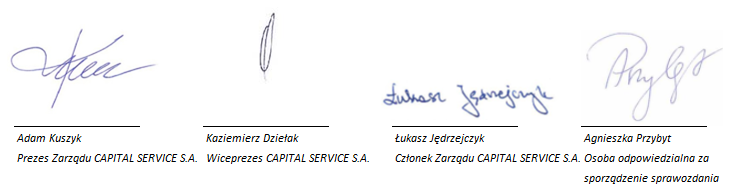 JEDNOSTKOWE SKRÓCONE SPRAWOZDANIE FINANSOWE CAPITAL SERVICE S.A. ZA OKRES OD DNIA 01 STYCZNIA 2018 DO DNIA 31 GRUDNIA 2018 ROKUWybrane dane finansoweWybrane dane finansowe przeliczono na walutę Euro w następujący sposób:- pozycje dotyczące rachunku zysków i strat oraz rachunku przepływów pieniężnych za IV kwartał  2018 r. (oraz za IV kwartał 2017 r.) przeliczono według kursu stanowiącego średnią arytmetyczną średnich kursów ogłaszanych przez NBP obowiązujących na ostatni dzień każdego miesiąca z o kresów, których dotyczy sprawozdanie. Kurs ten wyniósł 1 EURO = 4,2669 zł za IV kwartał  2018 r. oraz 1 EURO = 4,2447 zł za IV kwartał 2017 r. - pozycje bilansowe przeliczono według średniego kursu ogłoszonego przez NBP, obowiązującego na dzień Bilansowy. Kurs ten wyniósł na 31 grudnia 2018 r. 1 EURO = 4,3000 zł oraz na 31 grudnia 2017 r. 1 EURO = 4,1709.Rachunek zysków i stratAktywaPasywaRachunek przepływów pieniężnychZestawienie zmian w kapitale własnymINFORMACJE O STRUKTURZE AKCJONARIATU ZE WSKAZANIEM AKCJONARIUSZY POSIADAJĄCYCH NA DZIEŃ SPORZĄDZENIA RAPORTU, CO NAJMNIEJ 5 % GŁOSÓW NA WALNYM ZGROMADZENIU	Poniższa struktura Akcjonariatu oparta jest o dane posiadane przez CAPITAL SERVICE S.A. na dzień sporządzenia Raportu kwartalnego:01.03.2019 r.INFORMACJE DOTYCZĄCE LICZBY OSÓB ZATRUDNIONYCH PRZEZ CAPITAL SERVICE S.A. W PRZELICZENIU NA PEŁNE ETATY	Na dzień 31.12.2018 r. liczba osób zatrudnionych w Grupie CAPITAL SERVICE S.A. w przeliczeniu na pełne etaty wyniosła 417 osób.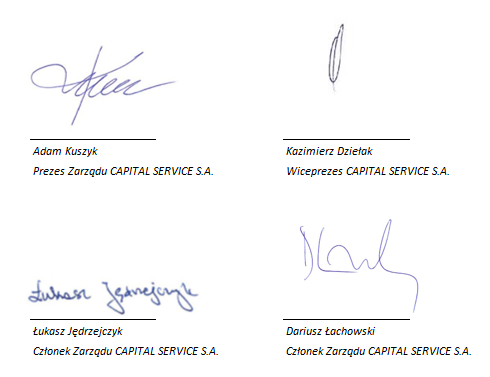 Ostrołęka, 1 marca 2019 r.OŚWIADCZENIA ZARZĄDUMy niżej podpisani, członkowie Zarządu CAPITAL SERVICE S.A., oświadczamy, że wedle naszej najlepszej wiedzy, Raport za IV kwartał 2018 r. i dane porównywalne sporządzone zostały zgodnie z obowiązującymi zasadami rachunkowości oraz odzwierciedlają w sposób prawdziwy, rzetelny i jasny sytuację majątkową i finansową Spółki oraz jej wynik finansowy.Oświadczamy również, że niniejszy Raport Kwartalny zawiera prawdziwy obraz rozwoju i osiągnięć oraz sytuacji Grupy CAPITAL SERVICE, w tym opis podstawowych zagrożeń i ryzyka.Ostrołęka, 1 marca 2019 r.dane skonsolidowane w tys. zł.za okres 12 miesięcyza okres 12 miesięcyza okres 12 miesięcyzmiana 
% 
2018/17zmiana
 %
 2018/16kategoria:2018. 2017.2016zmiana 
% 
2018/17zmiana
 %
 2018/16Przychody operacyjne86 09495 47674 347-10%16%Zysk przed opodatkowaniem2 4801148 4502 075%-71%Kapitały własne13 78316 02622 015-14%-37%Suma aktywów109 78687 12279 19026%39%Baza aktywnych klientów KredytOK 71 02360 27051 59418%38%Jednostka dominującaCAPITAL SERVICE S.A. Forma prawna:spółka akcyjnaSiedziba:Ostrołęka, ul. J. Korczaka 73Kraj rejestracji:PolskaPodstawowy przedmiot działalności:udzielanie pożyczek gotówkowychOrgan prowadzący rejestr:Sąd Rejonowy dla Miasta Stołecznego Warszawy w Warszawie, XIV Wydział Gospodarczy Krajowego Rejestru Sądowego, KRS 0000407127Numer statystyczny REGON:145914495NIP:758-235-17-11Telefon:+48 29 694 4820 Faks:+48 29 764 5988Adres poczty elektronicznej:biurozarzadu@capitalservice.pl Strona internetowa:http://www.capitalservice.pl Ilość akcji (w tys. szt.)Wartość nominalna akcji (w tys. zł)Udział w kapitale podstawowymKazimierz Dziełak3 7003 70092,50%Adam Kuszyk   300   300  7,50%Kapitał zakładowy, razem4 0004 000100,00%CAPITAL SERVICE BRAND MANAGEMENT Sp. z o. o.FINLO Sp. z o. o.KREDYT OK Sp. z o. o.LIFT CREDIT Sp. z o. o.CS 1 Fundusz Inwestycyjny Zamknięty Niestandaryzowany Fundusz Sekurytyzacyjnyudział w kapitale zakładowym w wysokości 99,97%;udział w kapitale zakładowym w wysokości 100%;udział w kapitale zakładowym w wysokości 100%;udział w kapitale zakładowym w wysokości 100%;99% (276 sztuki)  certyfikatów inwestycyjnych;jednostka operacyjna, której przedmiotem działalności są strategie marketingowe, znaki towarowe i inne prawa własności intelektualnej;spółka CAPITAL SERVICE BRAND MANAGEMENT Sp. z o. o. przejęła spółkę KOMTOD sp. z o. o. S.K.A.; postanowienie sądu rejestrowego w tej mierze zostało wydane w dniu 15.05.2017 r.spółka CAPITAL SERVICE BRAND MANAGEMENT Sp. z o. o. przejęła spółkę Money Logo sp. z o.o., postanowienie sądu rejestrowego w tej mierze zostało wydane w dniu 9 listopada 2018 r.to firma pożyczkowa, której produkty pożyczkowe oferowane będą poprzez kanał pośredników (agenci i brokerzy) oraz kanał online.fundusz inwestycyjny zamknięty, będący osobą prawną;Funduszem zarządza EQUES Investment Towarzystwo Funduszy Inwestycyjnych Spółka Akcyjna;Celami inwestycyjnymi Funduszu są: osiąganie przychodów z lokat netto Funduszu oraz wzrost wartości Aktywów w wyniku wzrostu wartości lokat.Nazwa jednostkiSiedzibaDane rejestrowePrzedmiot działalności/ Rodzaj działalnościKapitał           zakładowy(w tys. zł)Udział % w kapitaleUdział % w prawach głosuCAPITAL SERVICE BRAND MANAGEMENT Sp. z o. o.03-301 Warszawa  ul. Jagiellońska 78KRS 0000583477 
NIP 1132897358Dzierżawa własności intelektualnej348,099,9799,97FINLO Sp. z o. o.03-301 Warszawa ul. Jagiellońska 78KRS 0000666714NIP 1132932876Pozostałe formy udzielania kredytów200,0100100KREDYTOK Sp. z o. o.07-409 Ostrołękaul. Janusza Korczaka 73KRS 0000697324NIP 7582364091Pozostała działalność wspomagająca usługi finansowe, z wyłączeniem ubezpieczeń i funduszów emerytalnych200,0100100LIFT CREDIT Sp. z o. o.03-138 Warszawaul. Strumykowa 28A/35KRS 0000648047NIP 5242813838Pozostałe formy udzielania kredytów 5,0100100CS 1 Fundusz Inwestycyjny Zamknięty Niestandaryzowany Fundusz Sekurytyzacyjny80-350 GdańskUl. Chłopska 53RFI 1527Działalność funduszy n/dn/dn/dCS 1 Fundusz Inwestycyjny Zamknięty Niestandaryzowany Fundusz Sekurytyzacyjny80-350 GdańskUl. Chłopska 53RFI 1527Działalność funduszy * CAPITAL SERVICE S.A. objęła 276 sztuk 99% certyfikatów inwestycyjnych Funduszu* CAPITAL SERVICE S.A. objęła 276 sztuk 99% certyfikatów inwestycyjnych Funduszu* CAPITAL SERVICE S.A. objęła 276 sztuk 99% certyfikatów inwestycyjnych FunduszuEQUES MICHAEL STROM CREDITUM 2 Fundusz Inwestycyjny Zamknięty Niestandaryzowany Fundusz Sekurytyzacyjny33,33% (1 sztuka) certyfikatów inwestycyjnych;Fundusz inwestycyjny zamknięty niestandaryzowany fundusz sekurytyzacyjny;Fundusz został wpisany do rejestru funduszy inwestycyjnych w dniu 20 czerwca 2018 r.Funduszem zarządza EQUES Investment Towarzystwo Funduszy Inwestycyjnych Spółka Akcyjna;Celami inwestycyjnymi Funduszu są: osiąganie przychodów z lokat netto Funduszu oraz wzrost wartości Aktywów w wyniku wzrostu wartości lokat.Nazwa jednostkiSiedzibaDane rejestrowePrzedmiot działalności/ Rodzaj działalnościKapitał           zakładowy(w tys. zł)Udział % w kapitaleUdział % w prawach głosuEQUES MICHAEL STROM CREDITUM 2 Fundusz Inwestycyjny Zamknięty Niestandaryzowany Fundusz Sekurytyzacyjny80-350 GdańskUl. Chłopska  53    RFI 1594Działalność funduszyn/dn/dn/dProduktOgólna charakterystykaKarta przedpłaconaUruchomione w lutym 2015 r. medium wypłaty produktów w postaci Karty pożyczkowej. Umowa o kartę przedpłaconą zawierana jest na czas nieokreślony. Za pośrednictwem karty klient ma możliwość wypłaty gotówki, dokonania transakcji bezgotówkowych oraz sprawdzenia salda i historii operacji.Szybka PożyczkaPożyczka gotówkowa w wysokości od 200 zł do 1.000 zł; umowa zawierana na 1 miesiąc. Produkt wprowadzony do oferty w marcu 2016 r.Pożyczka RatalnaPożyczka gotówkowa udzielana na okres od 6 do 48 miesięcy w wysokości od 1.050 zł do 15.000 zł. Produkt wprowadzony do oferty w styczniu 2015 r.Pożyczka  jak MarzeniePożyczka oferowana we współpracy z funduszem sekurytyzacyjnym, w wysokości od 2.000 zł do 15.000 zł udzielana na okres od 24 do 48 miesięcy oferowana nowym i stałym klientom. Udzielenie pożyczki uzależnione jest od wyniku scoringu oraz weryfikacji dokonanej przez analityka. Produkt wprowadzony do oferty w sierpniu 2016 r.Ratka SpłatkaPożyczka gotówkowa udzielana na okres 4 miesięcy w wysokości od 350 zł do 1.500 zł. Produkt wprowadzony do oferty w lutym 2018 r.Auto KasaPożyczka gotówkowa na refinansowanie kosztów zakupu pojazdu w wysokości od 2.000 zł do 100.000 zł do 70% wartości pojazdu. Okres kredytowania wynosi od 6 do 48 miesięcy. Produkt wprowadzony do oferty w marcu 2018 r.ProduktOgólna charakterystykaUbezpieczenia AXA TUiR S.A.Ubezpieczenie AXA w ramach 2 pakietów: Medyczny OK oraz Ochrona Życia i Zdrowia – ubezpieczenie na życie, inwalidztwa i trwałej niezdolności do pracy. Okres ubezpieczenia w zależności od pakietu i wariantu wynosi od 3 do 12 miesięcy. Produkt został udostępniony klientom CAPITAL SERVICE S.A. od października 2016 r.Ubezpieczenia  MetLife TunŻiRUbezpieczenia MetLife w ramach 2 pakietów: Sprawna Pomoc OK oraz Pakiet na Życie OK. Okres ubezpieczenia Sprawna Pomoc OK  wynosi 3 lub 12 miesięcy, natomiast w przypadku Pakietu na Życie OK 12 miesięcy.  Produkt dostępny jest dla klientów CAPITAL SERVICE S.A. od kwietnia 2017 r.Pożyczki pozabankowe iKredyty gotówkoweOd kwietnia 2016 r. w placówkach KredytOK za pośrednictwem platform integratorskich dostępne są również pożyczki pozabankowe innych dostawców niż CAPITAL SERVICE S.A. oraz kredyty gotówkowe wiodących banków do max. Kwoty 220 tys. zł na max. Okres 144 miesięcy (12 lat). Oferta skierowana jest zarówno dla klientów indywidualnych jak i mikro przedsiębiorców. Pożyczka AutokasaAutokapital.plOd września 2017 r. w placówkach KredytOK dostępna jest pożyczka pod zastaw lub na zakup samochodu w wysokości od 6.000 zł do 100.000 zł, a okres kredytowania wynosi 12, 24, 36 i 48 miesięcy. Pożyczka przeznaczona jest dla osób fizycznych oraz prowadzących działalność gospodarczą.LeaseLinkOferta skierowana jest do nowych i istniejących klientów CAPITAL SERVICE S.A., prowadzących jednoosobową działalność gospodarczą, zainteresowanych uzyskaniem finansowania na zakup sprzętów i urządzeń (m.in. sprzęt RTV, AGD, urządzenia budowalne i medyczne, meble). Leasing udzielany jest na zakup towarów na łączną kwotę od 1.000 zł do 50.000 zł na okres od 18 do 48 miesięcy. Produkt wprowadzony do oferty Grupy w listopadzie 2017 r.Availo Usługi PrawneOd lutego 2018 r. Grupa rozszerzyła swoją ofertę o usługi prawne dla klientów. Jest to kompleksowa pomoc prawna udzielania wyłącznie przez adwokatów, radców prawnych oraz doradców podatkowych specjalizujących się w danej dziedzinie prawa. Porady prawne realizowane są telefonicznie oraz poprzez kanał online (e-mail, konto Availo24), w zależności od wybranego pakietu i zakresu usług.Ubezpieczenie Wyświetlacz OK – TUZ UbezpieczeniaOd października 2018 r. dla klientów Spółki dostępne jest Ubezpieczenie Wyświetlacza OK. Przedmiotem ubezpieczenia jest wyświetlacz telefonu zakupiony i przeznaczony do dystrybucji na terenie kraju. Zakres takiego ubezpieczenia obejmuje mechaniczne uszkodzenia wyświetlacza powstałe na skutek wystąpienia zdarzenia losowego. Suma ubezpieczenia na jeden wypadek w okresie ubezpieczenia (12 miesięcy) wynosi 600 zł. Wskaźniki za 2017 - 2018Wskaźniki za 2017 - 201831.12.201731.12.2018Wskaźniki zadłużeniaWskaźnik ogólnego zadłużenia81,61%87,45%Wskaźnik zadłużenia długoterminowego2,160,99Wskaźnik zadłużenia netto / EBITDA1,302,24Wskaźniki płynnościWskaźnik płynności bieżącej2,591,47Wskaźnik płynności szybkiej2,531,44Wskaźnik płynności gotówkowej0,440,20Wskaźniki rentownościWskaźnik rentowności sprzedaży (EBITDA)41,48%36,52%Wskaźnik rentowności sprzedaży netto-6,27%-2,61%Wskaźnik rentowności kapitałów własnych-37,37%-16,27%Wskaźnik rentowności  aktywów-6,87%-2,04%Nazwa jednostkiNazwa jednostkiNazwa jednostkiCAPITAL SERVICE S.A.CAPITAL SERVICE S.A.CAPITAL SERVICE S.A.Siedziba jednostkiSiedziba jednostkiSiedziba jednostkiOstrołęka, ul. Korczaka 73Ostrołęka, ul. Korczaka 73Ostrołęka, ul. Korczaka 73Jednostka wpisana jest do Rejestru Przedsiębiorców pod numerem KRSJednostka wpisana jest do Rejestru Przedsiębiorców pod numerem KRSJednostka wpisana jest do Rejestru Przedsiębiorców pod numerem KRSJednostka wpisana jest do Rejestru Przedsiębiorców pod numerem KRSJednostka wpisana jest do Rejestru Przedsiębiorców pod numerem KRSJednostka wpisana jest do Rejestru Przedsiębiorców pod numerem KRSJednostka wpisana jest do Rejestru Przedsiębiorców pod numerem KRSJednostka wpisana jest do Rejestru Przedsiębiorców pod numerem KRSJednostka wpisana jest do Rejestru Przedsiębiorców pod numerem KRSJednostka wpisana jest do Rejestru Przedsiębiorców pod numerem KRS407127407127Wpisu dokonał  Wpisu dokonał  Wpisu dokonał  Sąd Rejonowy dla M. ST. Warszawy w Warszawie, XIV Wydział Gospodarczy Krajowego Rejestru SądowegoSąd Rejonowy dla M. ST. Warszawy w Warszawie, XIV Wydział Gospodarczy Krajowego Rejestru SądowegoSąd Rejonowy dla M. ST. Warszawy w Warszawie, XIV Wydział Gospodarczy Krajowego Rejestru SądowegoSąd Rejonowy dla M. ST. Warszawy w Warszawie, XIV Wydział Gospodarczy Krajowego Rejestru SądowegoSąd Rejonowy dla M. ST. Warszawy w Warszawie, XIV Wydział Gospodarczy Krajowego Rejestru SądowegoSąd Rejonowy dla M. ST. Warszawy w Warszawie, XIV Wydział Gospodarczy Krajowego Rejestru SądowegoSąd Rejonowy dla M. ST. Warszawy w Warszawie, XIV Wydział Gospodarczy Krajowego Rejestru SądowegoSąd Rejonowy dla M. ST. Warszawy w Warszawie, XIV Wydział Gospodarczy Krajowego Rejestru SądowegoSąd Rejonowy dla M. ST. Warszawy w Warszawie, XIV Wydział Gospodarczy Krajowego Rejestru SądowegoData dokonania wpisuData dokonania wpisuData dokonania wpisu02.01.201202.01.201202.01.2012Podstawowym przedmiotem działalności jednostki są (zgodnie z wpisem do KRS) pozostałe formy udzielenia kredytów (64.92.Z).Czas trwania działalności jednostki jest nieograniczony.Podstawowym przedmiotem działalności jednostki są (zgodnie z wpisem do KRS) pozostałe formy udzielenia kredytów (64.92.Z).Czas trwania działalności jednostki jest nieograniczony.Podstawowym przedmiotem działalności jednostki są (zgodnie z wpisem do KRS) pozostałe formy udzielenia kredytów (64.92.Z).Czas trwania działalności jednostki jest nieograniczony.Podstawowym przedmiotem działalności jednostki są (zgodnie z wpisem do KRS) pozostałe formy udzielenia kredytów (64.92.Z).Czas trwania działalności jednostki jest nieograniczony.Podstawowym przedmiotem działalności jednostki są (zgodnie z wpisem do KRS) pozostałe formy udzielenia kredytów (64.92.Z).Czas trwania działalności jednostki jest nieograniczony.Podstawowym przedmiotem działalności jednostki są (zgodnie z wpisem do KRS) pozostałe formy udzielenia kredytów (64.92.Z).Czas trwania działalności jednostki jest nieograniczony.Podstawowym przedmiotem działalności jednostki są (zgodnie z wpisem do KRS) pozostałe formy udzielenia kredytów (64.92.Z).Czas trwania działalności jednostki jest nieograniczony.Podstawowym przedmiotem działalności jednostki są (zgodnie z wpisem do KRS) pozostałe formy udzielenia kredytów (64.92.Z).Czas trwania działalności jednostki jest nieograniczony.Podstawowym przedmiotem działalności jednostki są (zgodnie z wpisem do KRS) pozostałe formy udzielenia kredytów (64.92.Z).Czas trwania działalności jednostki jest nieograniczony.Podstawowym przedmiotem działalności jednostki są (zgodnie z wpisem do KRS) pozostałe formy udzielenia kredytów (64.92.Z).Czas trwania działalności jednostki jest nieograniczony.Podstawowym przedmiotem działalności jednostki są (zgodnie z wpisem do KRS) pozostałe formy udzielenia kredytów (64.92.Z).Czas trwania działalności jednostki jest nieograniczony.Podstawowym przedmiotem działalności jednostki są (zgodnie z wpisem do KRS) pozostałe formy udzielenia kredytów (64.92.Z).Czas trwania działalności jednostki jest nieograniczony.Nazwa jednostkiNazwa jednostkiNazwa jednostkiCAPITAL SERVICE BRAND MANAGEMENT Sp. z o.o.CAPITAL SERVICE BRAND MANAGEMENT Sp. z o.o.CAPITAL SERVICE BRAND MANAGEMENT Sp. z o.o.CAPITAL SERVICE BRAND MANAGEMENT Sp. z o.o.CAPITAL SERVICE BRAND MANAGEMENT Sp. z o.o.Siedziba jednostkiSiedziba jednostkiSiedziba jednostkiWarszawa, ul. Jagiellońska 78Warszawa, ul. Jagiellońska 78Warszawa, ul. Jagiellońska 78Warszawa, ul. Jagiellońska 78Warszawa, ul. Jagiellońska 78Podstawowym przedmiotem działalności jednostki jest (zgodnie z wpisem do KRS) dzierżawa własności intelektualnej i podobnych produktów, z wyłączeniem prac chronionych prawem autorskim (77.40.Z)Podstawowym przedmiotem działalności jednostki jest (zgodnie z wpisem do KRS) dzierżawa własności intelektualnej i podobnych produktów, z wyłączeniem prac chronionych prawem autorskim (77.40.Z)Podstawowym przedmiotem działalności jednostki jest (zgodnie z wpisem do KRS) dzierżawa własności intelektualnej i podobnych produktów, z wyłączeniem prac chronionych prawem autorskim (77.40.Z)Podstawowym przedmiotem działalności jednostki jest (zgodnie z wpisem do KRS) dzierżawa własności intelektualnej i podobnych produktów, z wyłączeniem prac chronionych prawem autorskim (77.40.Z)Podstawowym przedmiotem działalności jednostki jest (zgodnie z wpisem do KRS) dzierżawa własności intelektualnej i podobnych produktów, z wyłączeniem prac chronionych prawem autorskim (77.40.Z)Podstawowym przedmiotem działalności jednostki jest (zgodnie z wpisem do KRS) dzierżawa własności intelektualnej i podobnych produktów, z wyłączeniem prac chronionych prawem autorskim (77.40.Z)Podstawowym przedmiotem działalności jednostki jest (zgodnie z wpisem do KRS) dzierżawa własności intelektualnej i podobnych produktów, z wyłączeniem prac chronionych prawem autorskim (77.40.Z)Podstawowym przedmiotem działalności jednostki jest (zgodnie z wpisem do KRS) dzierżawa własności intelektualnej i podobnych produktów, z wyłączeniem prac chronionych prawem autorskim (77.40.Z)Jednostka dominująca posiada:Jednostka dominująca posiada:Jednostka dominująca posiada:Jednostka dominująca posiada:Jednostka dominująca posiada:Jednostka dominująca posiada:Jednostka dominująca posiada:Jednostka dominująca posiada:-99,97%99,97%udział w kapitale podstawowym jednostki, orazudział w kapitale podstawowym jednostki, orazudział w kapitale podstawowym jednostki, orazudział w kapitale podstawowym jednostki, orazudział w kapitale podstawowym jednostki, oraz-99,97%99,97%udział w całkowitej liczbie głosów na Walnym Zgromadzeniu jednostki.udział w całkowitej liczbie głosów na Walnym Zgromadzeniu jednostki.udział w całkowitej liczbie głosów na Walnym Zgromadzeniu jednostki.udział w całkowitej liczbie głosów na Walnym Zgromadzeniu jednostki.udział w całkowitej liczbie głosów na Walnym Zgromadzeniu jednostki.Czas trwania działalności jednostki jest nieograniczony.Czas trwania działalności jednostki jest nieograniczony.Czas trwania działalności jednostki jest nieograniczony.Czas trwania działalności jednostki jest nieograniczony.Czas trwania działalności jednostki jest nieograniczony.Czas trwania działalności jednostki jest nieograniczony.Czas trwania działalności jednostki jest nieograniczony.Czas trwania działalności jednostki jest nieograniczony.Sprawozdanie finansowe obejmuje okres od 1 stycznia 2018 do 31 grudnia 2018.Sprawozdanie finansowe obejmuje okres od 1 stycznia 2018 do 31 grudnia 2018.Sprawozdanie finansowe obejmuje okres od 1 stycznia 2018 do 31 grudnia 2018.Sprawozdanie finansowe obejmuje okres od 1 stycznia 2018 do 31 grudnia 2018.Sprawozdanie finansowe obejmuje okres od 1 stycznia 2018 do 31 grudnia 2018.Sprawozdanie finansowe obejmuje okres od 1 stycznia 2018 do 31 grudnia 2018.Sprawozdanie finansowe obejmuje okres od 1 stycznia 2018 do 31 grudnia 2018.Sprawozdanie finansowe obejmuje okres od 1 stycznia 2018 do 31 grudnia 2018.Nazwa jednostkiNazwa jednostkiNazwa jednostkiEQUES MICHAEL STROM CREDITUM 2 Fundusz Inwestycyjny Zamknięty Niestandaryzowany Fundusz Sekurytyzacyjny EQUES MICHAEL STROM CREDITUM 2 Fundusz Inwestycyjny Zamknięty Niestandaryzowany Fundusz Sekurytyzacyjny EQUES MICHAEL STROM CREDITUM 2 Fundusz Inwestycyjny Zamknięty Niestandaryzowany Fundusz Sekurytyzacyjny TowarzystwoTowarzystwoTowarzystwoEQUES INVESTMENT Towarzystwo Funduszy Inwestycyjnych Spółka AkcyjnaEQUES INVESTMENT Towarzystwo Funduszy Inwestycyjnych Spółka AkcyjnaEQUES INVESTMENT Towarzystwo Funduszy Inwestycyjnych Spółka AkcyjnaSiedziba jednostkiSiedziba jednostkiSiedziba jednostkiGdańsk, Chłopska 53Gdańsk, Chłopska 53Gdańsk, Chłopska 53Celami inwestycyjnymi Funduszu są: osiąganie przychodów z lokat netto Funduszu oraz wzrost wartości Aktywów w wyniku wzrostu wartości lokat.Celami inwestycyjnymi Funduszu są: osiąganie przychodów z lokat netto Funduszu oraz wzrost wartości Aktywów w wyniku wzrostu wartości lokat.Celami inwestycyjnymi Funduszu są: osiąganie przychodów z lokat netto Funduszu oraz wzrost wartości Aktywów w wyniku wzrostu wartości lokat.Celami inwestycyjnymi Funduszu są: osiąganie przychodów z lokat netto Funduszu oraz wzrost wartości Aktywów w wyniku wzrostu wartości lokat.Celami inwestycyjnymi Funduszu są: osiąganie przychodów z lokat netto Funduszu oraz wzrost wartości Aktywów w wyniku wzrostu wartości lokat.Celami inwestycyjnymi Funduszu są: osiąganie przychodów z lokat netto Funduszu oraz wzrost wartości Aktywów w wyniku wzrostu wartości lokat.Jednostka dominująca posiada:Jednostka dominująca posiada:Jednostka dominująca posiada:Jednostka dominująca posiada:Jednostka dominująca posiada:Jednostka dominująca posiada:-33,33%33,33%Certyfikatów inwestycyjnych.Certyfikatów inwestycyjnych.Certyfikatów inwestycyjnych.Czas trwania działalności jednostki jest ograniczony do dnia 30 grudnia 2021 r.Czas trwania działalności jednostki jest ograniczony do dnia 30 grudnia 2021 r.Czas trwania działalności jednostki jest ograniczony do dnia 30 grudnia 2021 r.Czas trwania działalności jednostki jest ograniczony do dnia 30 grudnia 2021 r.Czas trwania działalności jednostki jest ograniczony do dnia 30 grudnia 2021 r.Czas trwania działalności jednostki jest ograniczony do dnia 30 grudnia 2021 r.Sprawozdanie finansowe obejmuje okres od 20 czerwca 2018 do 31 grudnia 2018.Sprawozdanie finansowe obejmuje okres od 20 czerwca 2018 do 31 grudnia 2018.Sprawozdanie finansowe obejmuje okres od 20 czerwca 2018 do 31 grudnia 2018.Sprawozdanie finansowe obejmuje okres od 20 czerwca 2018 do 31 grudnia 2018.Sprawozdanie finansowe obejmuje okres od 20 czerwca 2018 do 31 grudnia 2018.Sprawozdanie finansowe obejmuje okres od 20 czerwca 2018 do 31 grudnia 2018.Pozycja:dane w tys. PLNdane w tys. PLNdane w tys. EURdane w tys. EURPozycja:12 miesięcy zakończone 31.12.2018
niebadane12 miesięcy zakończone 31.12.2017
zbadane12 miesięcy zakończone 31.12.2018
niebadane12 miesięcy zakończone 31.12.2017
zbadaneAktywa trwałe 5 811 9 066 1 351 2 174Aktywa obrotowe 103 975 78 056 24 180 18 714Aktywa razem 109 786 87 122 25 531 20 888Kapitały własne 13 783 16 026 3 205 3 842Zobowiązania i rezerwy na zobowiązania 96 003 71 096 22 326 17 046Pasywa razem 109 786 87 122 25 531 20 888Przychody netto ze sprzedaży i zrównane z nimi 86 094 95 476 20 177 22 493Koszty działalności operacyjnej 55 953 54 431 13 113 12 823Zysk (strata) ze sprzedaży 30 141 41 045 7 064 9 670Wynik na pozostałej działalności 1 366  (3 523) 320  (830)Zysk (strata) z działalności operacyjnej 31 507 37 522 7 384 8 840Wynik na operacjach finansowych  (27 597)  (37 391)  (6 468)  (8 809)Zysk (strata) z działalności gospodarczej 3 910 131 916 31Wynik zdarzeń nadzwyczajnych- - - - Odpisy wartości firmy 1 430 17 335 4Zysk (strata) brutto 2 480 114 581 27Podatek dochodowy bieżący i odroczony 4 353 6 103 1 020 1 438Pozostałe obowiązkowe zmniejszenia zysku (zwiększenia straty) 370-  87- Zysk (strata) netto  (2 243)  (5 989)  (526)  (1 411)Przepływy środków pieniężnych:- z działalności operacyjnej 17 040  (5 178) 3 993  (1 220)- inwestycyjnej 24 014 15 928 5 628 3 752- finansowej  (40 680)  (3 908)  (9 534)  (921)Zmiana stanu środków pieniężnych 374 6 842 87 1 611NarastającoNarastającoKwartalnieKwartalnieLp.Pozycja:01.01.2018-01.01.2017-% zmiany  2018 do 2017IV Kwartał 2018IV Kwartał 2017Lp.Pozycja:31.12.201831.12.2017% zmiany  2018 do 2017A.Przychody netto ze sprzedaży i zrównane z nimi, w tym: 86 094 95 476  (9,8% ) 18 704 23 953Od jednostek powiązanych- - -- - I.Przychody netto ze sprzedaży  86 094 95 240  (9,6% ) 18 704 23 952II.Zmiana stanu produktów- - -- - III.Koszt wytworzenia produktów na własne potrzeby jedn.- - -- - IV.Przychody netto ze sprzedaży towarów i materiałów-  236  (100,0% )-  1-B.Koszty działalności operacyjnej 55 953 54 431 2,8%  13 871 13 545I.Amortyzacja 1 364 2 103  (35,1% ) 277 502II.Zużycie materiałów i energii 1 828 2 426  (24,6% ) 469 561III.Usługi obce 24 845 18 894 31,5%  5 945 5 185IV.Podatki i opłaty 125 333  (62,5% ) 33 48V.Wynagrodzenia 22 201 24 065  (7,7% ) 5 836 5 767VI.Ubezpieczenia społeczne i inne świadczenia 4 111 4 919  (16,4% ) 1 014 1 064VII.Pozostałe koszty rodzajowe 1 479 1 691  (12,5% ) 297 418VIII.Wartość sprzedanych towarów i materiałów- - -- - -C.ZYSK / STRATA ZE SPRZEDAŻY (A-B) 30 141 41 045  (26,6% ) 4 833 10 408-D.Pozostałe przychody operacyjne 1 757 676 159,9%  396 1 751I.Zysk ze zbycia niefinansowych aktywów trwałych 822 70 1 074,3%   (223) 144II.Dotacje- - -- - III.Inne przychody operacyjne 935 606 54,3%  619 1 607-E.Pozostałe koszty operacyjne 391 4 199  (90,7% )  (2 027) 4 355I.Strata ze zbycia niefinansowych aktywów trwałych- - -- - II.Aktualizacja wartości aktywów niefinansowych- - -- - III.Inne koszty operacyjne 391 4 199  (90,7% )  (2 027) 4 355-F.ZYSK / STRATA Z DZIAŁALNOŚCI OPERACYJNEJ (C+D-E) 31 507 37 522  (16,0% ) 7 256 7 804-G.Przychody finansowe 13 811 16 260  (15,1% ) 4 038 2 491I.Dywidendy i udziały w zyskach- - -- - II.Odsetki 80 64 25,0%  80  (39)III.Zysk ze zbycia inwestycji 13 225 15 924  (16,9% ) 5 346 2 399IV.Aktualizacja wartości inwestycji- - -  (1 525)- V.Inne 506 272 86,0%  137 131-H.Koszty finansowe 41 408 53 651  (22,8% ) 14 939 7 542I.Odsetki 5 643 5 327 5,9%  1 914 1 401II.Strata ze zbycia inwestycji- - -- - III.Aktualizacja wartości inwestycji- - -- - IV.Inne 35 765 48 324  (26,0% ) 13 025 6 141-I.ZYSK / STRATA Z DZIAŁALNOŚCI GOSPODARCZEJ (F+G-H) 3 910 131 2 884,7%   (3 645) 2 753-J.Wynik zdarzeń nadzwyczajnych- - -- - Odpisy wartości firmy 1 430 17 8 311,8%  5 4-K.ZYSK / STRATA BRUTTO 2 480 114 2 075,4%   (3 650) 2 749-L.Podatek dochodowy 4 353 6 103  (28,7% ) 1 421 2 523M.Pozostałe obowiązkowe zmniejszenia zysku (zwiększenia straty) 370- -- - -N.ZYSK / STRATA NETTO (K-L-M)  (2 243)  (5 989)  (62,5% )  (5 071) 226Lp.Pozycja:31.12.201831.12.2017A.Aktywa trwałe 5 811 9 066udział w sumie bilansowej5,3%10,4%I.Wartości niematerialne i prawne 24 83udział w sumie bilansowej0,0%0,1%II.Wartość firmy jednostek podporządkowanych 30 47udział w sumie bilansowej0,0%0,1%III.Rzeczowe aktywa trwałe 4 455 6 115udział w sumie bilansowej4,1%7,0%IV.Należności długoterminowe- - udział w sumie bilansowej0,0%0,0%V.Inwestycje długoterminowe 204 59udział w sumie bilansowej0,2%0,1%VI.Długoterminowe rozliczenia międzyokresowe 1 098 2 762udział w sumie bilansowej1,0%3,2%B.Aktywa obrotowe 103 975 78 056udział w sumie bilansowej94,7%89,6%I.Zapasy 227 122udział w sumie bilansowej0,2%0,1%II.Należności krótkoterminowe 87 424 63 045udział w sumie bilansowej79,6%72,4%III.Inwestycje krótkoterminowe 14 329 13 422udział w sumie bilansowej13,1%15,4%IV.Krótkoterminowe rozliczenia międzyokresowe 1 995 1 467udział w sumie bilansowej1,8%1,7%000Aktywa razemAktywa razemAktywa razem 109 786 87 122Lp.Pozycja:31.12.201831.12.2017A.Kapitał (fundusz) własny 13 783 16 026udział w sumie bilansowej12,6%18,4%I.Kapitał (fundusz) podstawowy 4 000 4 000udział w sumie bilansowej3,6%4,6%II.Należne wpłaty na kapitał podstawowy (wielkość ujemna)- - udział w sumie bilansowej0,0%0,0%III.Udziały (akcje) własne (wielkość ujemna)- - udział w sumie bilansowej0,0%0,0%IV.Kapitał (fundusz) zapasowy 1 777 1 777udział w sumie bilansowej1,6%2,0%V.Kapitał (fundusz) z aktualizacji wyceny- - udział w sumie bilansowej0,0%0,0%VI.Pozostałe kapitały (fundusze) rezerwowe 13 638 13 638udział w sumie bilansowej12,4%15,7%VII.Różnice kursowe z przeliczenia- - udział w sumie bilansowej0,0%0,0%VIII.Zysk (strata) z lat ubiegłych  (3 389) 2 600udział w sumie bilansowej-3,1%3,0%IX.Zysk (strata) netto  (2 243)  (5 989)udział w sumie bilansowej-2,0%-6,9%X.Odpisy z zysku netto w ciągu roku obrotowego (wielkość ujemna)- - udział w sumie bilansowej0,0%0,0%B.Kapitał mniejszości- - udział w sumie bilansowej0,0%0,0%C.Ujemna wartość firmy jednostek podporządkowanych- - udział w sumie bilansowej0,0%0,0%D.Zobowiązania i rezerwy na zobowiązania 96 003 71 096udział w sumie bilansowej87,4%81,6%I.Rezerwy na zobowiązania 5 226 4 462udział w sumie bilansowej4,8%5,1%II.Zobowiązania długoterminowe 13 653 34 556udział w sumie bilansowej12,4%39,7%w tym zobowiązania finansowe 13 653 34 556udział w sumie bilansowej12,4%39,7%III.Zobowiązania krótkoterminowe 70 607 30 172udział w sumie bilansowej64,3%34,6%w tym zobowiązania finansowe 8 253 16 076udział w sumie bilansowej7,5%18,5%IV.Rozliczenia międzyokresowe 6 517 1 906udział w sumie bilansowej5,9%2,2%Pasywa razemPasywa razemPasywa razem 109 786 87 122NarastającoNarastającoKwartalnieKwartalnieLp.Pozycja:01.01.2018-01.01.2017-IV kwartałIV kwartał Lp.Pozycja:31.12.201831.12.201720182017Stan środków pieniężnych na pocz. okresu 13 399 6 557 6 310 13 744A.Przepływy środków pieniężnych z działalności operacyjnej I.Zysk (strata) netto   (2 243)  (5 989)  (5 071)  (419)II.Korekty razem 19 283 811 1 154  (1 897)III.Przepływy pieniężne netto z działalności operacyjnej (I+/–II) 17 040  (5 178)  (3 917)  (2 316)B.Przepływy środków pieniężnych z działalności inwestycyjnej I.Wpływy 25 135 16 468 15 104 9 709II.Wydatki  (1 121)  (541)  (591) 1 356III.Przepływy pieniężne netto z działalności inwestycyjnej (I–II) 24 014 15 928 14 513 11 065C.Przepływy środków pieniężnych z działalności finansowej I.Wpływy 16 000 27 366 13 850 792II.Wydatki  (56 680)  (31 274)  (16 982)  (9 886)III.Przepływy pieniężne netto z działalności finansowej (I–II)  (40 680)  (3 908)  (3 132)  (9 094)D.Przepływy pieniężne netto, razem (A.III+/–B.III+/-C.III)  374 6 842 7 463  (345)E.Bilansowa zmiana stanu środków pieniężnych, w tym: 374 6 842 7 463  (345)1.Zmiana stanu środków pieniężnych  z tytułu różnic kursowychF.Środki pieniężne na początek okresu 13 399 6 557 6 31013 743 654G.Środki pieniężne na koniec okresu (F+/–D), w tym: 13 773 13 399 13 773 13 399Pozycja:Kapitał    własnyKapitał   zapasowyKapitały            rezerwoweZysk (strata) z lat       ubiegłychZyski  (strata)               nettoKapitał                  razemNarastającoNarastającoNarastającoNarastającoNarastającoNarastającoNarastającoStan na 1 stycznia 2018 4 000 1 777 13 638 2 600  (5 989) 16 026 - korekty zasad rachunkowości i błędów- - - - - - Stan na 1 stycznia 2018 po korektach 4 000 1 777 13 638 2 600  (5 989) 16 026Zwiększenia z tytułu:- - - -   (2 243)  (2 243)Wyniku netto z roku 2017- - - - - - Zysk netto za okres 12 miesięcy 2018- - - -   (2 243)  (2 243)Zmniejszenia z tytułu:- - -   (5 989) 5 989- Rozliczenia wyniku netto z roku 2017- - -   (5 989) 5 989- Stan na 31 grudzień 2018 4 000 1 777 13 638  (3 389)  (2 243) 13 783Stan na 1 stycznia 2017 4 000 798 8 060 3 400 5 757 22 015 - korekty zasad rachunkowości i błędów- - - - - Stan na 1 stycznia 2017 po korektach 4 000 798 8 060 3 400 5 757 22 015Zwiększenia z tytułu:-  979 5 578-   (5 989) 568Wyniku netto z roku 2016-  979 5 578- - 6 557Zysk netto za okres 12 miesięcy 2017----  (5 989)  (5 989)Zmniejszenia z tytułu:- - -   (800)  (5 757)  (6 557)Rozliczenia wyniku netto z roku 2016- - -   (800)  (5 757)  (6 557)Stan na 31 grudzień 2017  4 000 1 777 13 638 2 600  (5 989) 16 026KwartalnieKwartalnieKwartalnieKwartalnieKwartalnieKwartalnieKwartalnieStan na 1 października 2018 4 000 1 777 13 638  (3 389) 2 828 18 854 - korekty zasad rachunkowości i błędów- - - - - - Stan na 1 października 2018 po korektach 4 000 1 777 13 638  (3 389) 2 828 18 854Zwiększenia z tytułu:- - - -   (5 071)  (5 071)Wyniku netto z roku 2017- - - - - - Zysk netto za okres 01.10-31.12.2018- - - -   (5 071)  (5 071)Zmniejszenia z tytułu:- - - - - - Rozliczenia wyniku netto z roku 2017- - - - - - Stan na 31 grudnia 2018 4 000 1 777 13 638  (3 389)  (2 243) 13 783Stan na 1 października 2017 4 000 1 777 13 638 2 600  (5 570) 16 445 - korekty zasad rachunkowości i błędów- - - - - - Stan na 1 października 2017 po korektach 4 000 1 777 13 638 2 600  (5 570) 16 445Zwiększenia z tytułu:- - - -   (419)  (419)Wyniku netto z roku 2016- - - - - - Zysk netto za okres 01.10-31.12.2017- - - -   (419)  (419)Zmniejszenia z tytułu:- - - - - - Rozliczenia wyniku netto z roku 2016- - - - - - Stan na 31 grudnia 2017 4 000 1 777 13 638 2 600  (5 989) 16 026Pozycja:dane w tys. PLNdane w tys. PLNdane w tys. EURdane w tys. EURPozycja:12 miesięcy zakończone 31.12.2018
niebadane12 miesięcy zakończone 31.12.2017
zbadane12 miesięcy zakończone 31.12.2018
niebadane12 miesięcy zakończone 31.12.2017
zbadaneAktywa trwałe 29 580 20 261 6 879 4 858Aktywa obrotowe 92 744 73 973 21 568 17 735Aktywa razem 122 324 94 234 28 447 22 593Kapitały własne 11 654 11 694 2 710 2 804Zobowiązania i rezerwy na zobowiązania 110 670 82 540 25 737 19 789Pasywa razem 122 324 94 234 28 447 22 593Przychody netto ze sprzedaży i zrównane z nimi 77 927 93 980 18 263 22 141Koszty działalności operacyjnej 55 512 54 823 13 010 12 916Zysk (strata) ze sprzedaży 22 415 39 157 5 253 9 225Wynik na pozostałej działalności 567  (3 510) 133  (827)Zysk (strata) z działalności operacyjnej 22 982 35 647 5 386 8 398Wynik na operacjach finansowych  (27 608)  (37 934)  (6 470)  (8 937)Zysk (strata) z działalności gospodarczej  (4 626)  (2 287)  (1 084)  (539)Wynik zdarzeń nadzwyczajnych- - - - Zysk (strata) brutto  (4 626)  (2 287)  (1 084)  (539)Podatek dochodowy bieżący i odroczony 3 287 4 940 770 1 164Pozostałe obowiązkowe zmniejszenia zysku (zwiększenia straty) 370-  87- Zysk (strata) netto  (8 283)  (7 227)  (1 941)  (1 703)Przepływy środków pieniężnych:- z działalności operacyjnej 18 311  (2 163) 4 291  (510)- inwestycyjnej 21 515 14 015 5 042 3 302- finansowej  (37 455)  (7 207)  (8 778)  (1 698)Zmiana stanu środków pieniężnych 2 370 4 645 555 1 094NarastającoNarastającoLp.Pozycja:01.01.2018-01.01.2017-% zmiany  2018 do 2017IV KwartałIV KwartałLp.Pozycja:31.12.201831.12.2017% zmiany  2018 do 201720182017A.Przychody netto ze sprzedaży i zrównane z nimi, w tym: 77 927 93 980  (17,1% ) 18 528 23 753 - od jednostek powiązanych- - -- - I.Przychody netto ze sprzedaży  77 927 93 744  (16,9% ) 18 528 23 752II.Zmiana stanu produktów- - -- - III.Koszt wytworzenia produktów na własne potrzeby jedn.- - -- - IV.Przychody netto ze sprzedaży towarów i materiałów-  236  (100,0% )-  1-B.Koszty działalności operacyjnej 55 512 54 823 1,3%  13 771 13 380I.Amortyzacja 1 350 2 095  (35,6% ) 275 500II.Zużycie materiałów i energii 1 828 2 426  (24,6% ) 469 561III.Usługi obce 25 089 19 398 29,3%  6 238 5 102IV.Podatki i opłaty 36 319  (88,7% )-  34V.Wynagrodzenia 21 620 23 979  (9,8% ) 5 468 5 705VI.Ubezpieczenia społeczne i inne świadczenia 4 112 4 915  (16,3% ) 1 022 1 059VII.Pozostałe koszty rodzajowe 1 477 1 691  (12,7% ) 299 419VIII.Wartość sprzedanych towarów i materiałów- - -- - -C.ZYSK / STRATA ZE SPRZEDAŻY (A-B) 22 415 39 157  (42,8% ) 4 757 10 373-D.Pozostałe przychody operacyjne 1 757 689 155,0%  460 266I.Zysk ze zbycia niefinansowych aktywów trwałych 823 70 1 075,7%   (157) 144II.Dotacje- - -- - III.Inne przychody operacyjne 934 619 50,9%  617 122-E.Pozostałe koszty operacyjne 1 190 4 199  (71,7% )  (1 160) 4 354I.Strata ze zbycia niefinansowych aktywów trwałych- - - 66- II.Aktualizacja wartości aktywów niefinansowych- - -- - III.Inne koszty operacyjne 1 190 4 199  (71,7% )  (1 226) 4 354-F.ZYSK / STRATA Z DZIAŁALNOŚCI OPERACYJNEJ (C+D-E) 22 982 35 647  (35,5% ) 6 377 6 285-G.Przychody finansowe 23 410 16 250 44,1%  15 163 2 584I.Dywidendy i udziały w zyskach- - -- - II.Odsetki-  54  (100,0% )-  54III.Zysk ze zbycia inwestycji 22 904 15 924 43,8%  15 026 2 399IV.Aktualizacja wartości inwestycji- - -- - V.Inne 506 272 86,0%  137 131-H.Koszty finansowe 51 018 54 184  (5,8% ) 24 109 7 806I.Odsetki 6 118 5 861 4,4%  1 941 1 666II.Strata ze zbycia inwestycji- - -- - III.Aktualizacja wartości inwestycji 368- - 368- IV.Inne 44 532 48 323  (7,8% ) 21 800 6 140-I.ZYSK / STRATA Z DZIAŁALNOŚCI GOSPODARCZEJ (F+G-H)  (4 626)  (2 287) 102,3%   (2 569) 1 063J.Wynik zdarzeń nadzwyczajnych- - -- - -K.ZYSK / STRATA BRUTTO  (4 626)  (2 287) 102,3%   (2 569) 1 063-L.Podatek dochodowy 3 287 4 940  (33,5% ) 1 172 2 233M.Pozostałe obowiązkowe zmniejszenia zysku (zwiększenia straty) 370- -- - -N.ZYSK / STRATA NETTO (K-L-M)  (8 283)  (7 227) 14,6%   (3 741)  (1 170)Lp.Pozycja:31.12.201831.12.2017A.Aktywa trwałe 29 580 20 261udział w sumie bilansowej24,2%21,5%I.Wartości niematerialne i prawne 24 83udział w sumie bilansowej0,0%0,1%II.Rzeczowe aktywa trwałe 4 440 6 086udział w sumie bilansowej3,6%6,5%III.Należności długoterminowe- - udział w sumie bilansowej0,0%0,0%IV.Inwestycje długoterminowe 24 018 12 379udział w sumie bilansowej19,6%13,1%V.Długoterminowe rozliczenia międzyokresowe 1 098 1 713udział w sumie bilansowej0,9%1,8%B.Aktywa obrotowe 92 744 73 973udział w sumie bilansowej75,8%78,5%I.Zapasy 227 122udział w sumie bilansowej0,2%0,1%II.Należności krótkoterminowe 78 207 62 252udział w sumie bilansowej63,9%66,1%III.Inwestycje krótkoterminowe 12 495 10 134udział w sumie bilansowej10,2%10,8%IV.Krótkoterminowe rozliczenia międzyokresowe 1 815 1 465udział w sumie bilansowej1,5%1,6%000Aktywa razemAktywa razemAktywa razem 122 324 94 234Lp.Pozycja:31.12.201831.12.2017A.Kapitał (fundusz) własny 11 654 11 694udział w sumie bilansowej9,5%12,4%I.Kapitał (fundusz) podstawowy 4 000 4 000udział w sumie bilansowej3,3%4,2%II.Kapitał (fundusz) zapasowy, w tym: 1 283 1 283udział w sumie bilansowej1,0%1,4%III.Kapitał (fundusz) z aktualizacji wyceny, w tym: 8 243- udział w sumie bilansowej6,7%0,0%IV.Pozostałe kapitały (fundusze) rezerwowe 13 638 13 638udział w sumie bilansowej11,1%14,5%V.Zysk (strata) z lat ubiegłych  (7 227)- udział w sumie bilansowej-5,9%0,0%VI.Zysk (strata) netto  (8 283)  (7 227)udział w sumie bilansowej-6,8%-7,7%VII.Odpisy z zysku netto w ciągu roku obrotowego (wielkość ujemna)- - udział w sumie bilansowej0,0%0,0%B.Zobowiązania i rezerwy na zobowiązania 110 670 82 540udział w sumie bilansowej90,5%87,6%I.Rezerwy na zobowiązania 5 226 4 462udział w sumie bilansowej4,3%4,7%II.Zobowiązania długoterminowe 25 738 45 341udział w sumie bilansowej21,0%48,1%III.Zobowiązania krótkoterminowe 73 189 30 831udział w sumie bilansowej59,8%32,7%IV.Rozliczenia międzyokresowe 6 517 1 906udział w sumie bilansowej5,3%2,0%Pasywa razemPasywa razemPasywa razem 122 324 94 234NarastającoNarastającoKwartalnieKwartalnieLp.Pozycja:01.01.2018-01.01.2017-IV KwartałIV KwartałLp.Pozycja:31.12.201831.12.201720182017Stan środków pieniężnych na pocz. okresu 10 111 5 466 2 664 12 014A.Przepływy środków pieniężnych z działalności operacyjnej I.Zysk (strata) netto   (8 283)  (7 227)  (3 740)  (1 825)II.Korekty razem 26 594 5 064 2 963  (1 627)III.Przepływy pieniężne netto z działalności operacyjnej (I+/–II) 18 311  (2 163)  (777)  (3 452)B.Przepływy środków pieniężnych z działalności inwestycyjnej I.Wpływy 25 669 16 370 15 406 15 447II.Wydatki  (4 154)  (2 355)  (3 851)  (345)III.Przepływy pieniężne netto z działalności inwestycyjnej (I–II) 21 515 14 015 11 555 15 102C.Przepływy środków pieniężnych z działalności finansowej I.Wpływy 17 300 27 361 13 463  (1 399)II.Wydatki  (54 755)  (34 568)  (14 424)  (12 154)III.Przepływy pieniężne netto z działalności finansowej (I–II)  (37 455)  (7 207)  (961)  (13 553)D.Przepływy pieniężne netto, razem (A.III+/–B.III+/-C.III)  2 370 4 645 9 817  (1 903)E.Bilansowa zmiana stanu środków pieniężnych 2 370 4 645 9 817  (1 903)F.Środki pieniężne na początek okresu 10 111 5 466 2 664 12 014G.Środki pieniężne na koniec okresu (F+/–D) 12 481 10 111 12 481 10 111Pozycja:Kapitał    własnyKapitał   zapasowyKapitały            rezerwoweKapitał z aktualizacji wycenyZysk (strata) z lat       ubiegłychZyski  (strata)               nettoKapitał                  razemNarastającoNarastającoNarastającoNarastającoNarastającoNarastającoNarastającoNarastającoStan na 1 stycznia 2018 4 000 1 283 13 638--   (7 227) 11 694 - korekty zasad rachunkowości i błędów- - - -- - - Stan na 1 stycznia 2018 po korektach 4 000 1 283 13 638--   (7 227) 11 694Zwiększenia z tytułu:- - -  8 243-   (8 283)  (40)Wyniku netto z roku 2017- - - -- - - Wyniku netto z lat ubiegłych- - - -- - - Zysk netto za okres 12 miesięcy 2018- - - --   (8 283)  (8 283)Aktualizacji wyceny wartości certyfikatów inwestycyjnych FIZ--- 8 243-- 8 243Zmniejszenia z tytułu:- - - -  (7 227) 7 227 0Rozliczenia wyniku netto z roku 2017- - - -  (7 227) 7 227 0Rozliczenia wyniku z lat ubiegłych- - - -- - - Stan na 31 grudnia 2018  4 000 1 283 13 638 8 243  (7 227)  (8 283) 11 654Stan na 1 stycznia 2017 4 000 798 8 060--  6 063 18 921 - korekty zasad rachunkowości i błędów- - - -- - - Stan na 1 stycznia 2017 po korektach 4 000 798 8 060--  6 063 18 921Zwiększenia z tytułu:-  485 5 578--   (7 227)  (1 164)Wyniku netto z roku 2016-  485 5 578-- -  6 063Wyniku netto z lat ubiegłych- - - -- - - Zysk netto za okres 12 miesięcy 2017- - - --   (7 227)  (7 227)Zmniejszenia z tytułu:- - - --   (6 063)  (6 063)Rozliczenia wyniku netto z roku 2016- - - --   (6 063)  (6 063)Rozliczenia wyniku z lat ubiegłych- - - -- - - Stan na 31 grudnia 2017  4 000 1 283 13 638- -   (7 227) 11 694KwartalnieKwartalnieKwartalnieKwartalnieKwartalnieKwartalnieKwartalnieKwartalnieStan na 1 października 2018 4 000 1 283 13 638-  (7 227)  (4 543) 7 151 - korekty zasad rachunkowości i błędów- - - -- - - Stan na 1 października 2018 po korektach 4 000 1 283 13 638-  (7 227)  (4 543) 7 151Zwiększenia z tytułu:- - - --   (3 740)  (3 740)Wyniku netto z roku 2017- - - -- - - Wyniku netto z lat ubiegłych- - - -- - - Zysk netto za okres 01.10-31.12.2018- - - --   (3 740)  (3 740)Aktualizacji wyceny wartości certyfikatów inwestycyjnych FIZ--- 8 243-- 8 243Zmniejszenia z tytułu:- - - -- - - Rozliczenia wyniku netto z roku 2017- - - -- - - Rozliczenia wyniku z lat ubiegłych- - - -- - - Stan na 31 grudnia 2018 4 000 1 283 13 638 8 243  (7 227)  (8 283) 11 654Stan na 1 października 2017 4 000 1 283 13 638--   (5 402) 13 519 - korekty zasad rachunkowości i błędów- - - -- - - Stan na 1 października 2017 po korektach 4 000 1 283 13 638- -   (5 402) 13 519Zwiększenia z tytułu:- - - - -   (1 825)  (1 825)Wyniku netto z roku 2016- - - -- - - Wyniku netto z lat ubiegłych- - - -- - - Zysk netto za okres 01.10-31.12.2017- - - --   (1 825)  (1 825)Zmniejszenia z tytułu:- - - - - - - Rozliczenia wyniku netto z roku 2016- - - -- - - Rozliczenia wyniku z lat ubiegłych- - - -- - - Stan na 31 grudnia 2017 4 000 1 283 13 638- -   (7 227) 11 694Ilość akcji (w tys. szt.)Wartość nominalna akcji (w tys. zł)Udział w kapitale podstawowymKazimierz Dziełak3 7003 70092,50%Adam Kuszyk3003007,50%Kapitał zakładowy, razem4 0004 000100,00%